,.\:\:,--------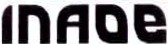 Programa Institucional de Visitas Guiadas Encuesta de SatisfacciónSolicitamos su apoyo para contestar esta encuesta, los resultados serán analizados y tomados  como base para mejorar nuest ro servicio.Número de alumnos:	 	.25	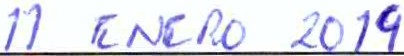 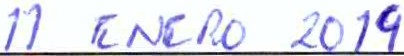 Fecha de visit a:Nivel educa t ivo: (    ) Primaria   (    ) Secundaria   (   )  Bachillerato   (    ) Licenciatura   (    ) Otro:_   _   _   _   _   _  _¿Por qué medio realizó usted la so licit ud de visit a?(XJPortal electr ónico  (   ) Teléfono   (   ) Correo electrónico   (   ) Presencial   (   ) Oficio  (   ) Otro:  	_ Marque  con una  "X"  el valor que considere  conveniente  en cada  una  de las preguntas,  teniendo en  cuen  ta su nivel  de  satisfacción  en  relación  con  los siguientes aspectos  del programa de visitas guiadas  al INAOE:l.	La info rmación para  realizar el tr ám ite  de solicitud de visita fue:(    ) Confusa y excesiva   (    ) Deficiente   (    ) Limitada   (    ) Poco clara	Clara y simple11.     ¿Al realizar  la visita  hubo discri minación en algún momento por parte del personal  a cargo?   (  ) Si ( )<)_ NoEn caso de que haya contest ado afirmativamente a la pregunta anteri  or, puede señalar  por favor la posible causa  de la disc r im ina ción:) Aparie ncia f ísica  (   ) Sexo  (   ) Etnia   (    ) Edad   (    ) Otro :12.- ¿Sabía uste d, previamente a la visita , que este servicio no tiene  cost o?( X) Si   (	)NoTiene algún comentario y/o sugerencia: 	Ji¡( a  llrvrt		,,Jo a  (J.Je l!t1-1 uM ,J	¡M uch as gracias por su participación !@t'-\,,\\\\Programa Institucional de Visitas Guiadas Encuesta de SatisfacciónSolicitamos su apoyo para contestar esta encue st a, los resultados serán analizados y tomados como base para mejorar nuestro  servicio.Número de alu mnos: Fecha de visita: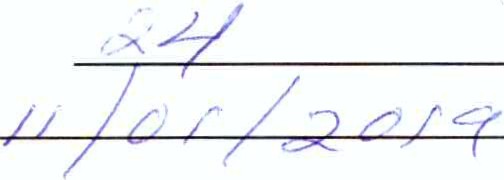 Nivel educativo: (    ) Primaria   (    ) Secundaria    (    ) Bachillerato   (    ) Licenciatura   (    )  Otro :fi	' ¿:.. t::0  (  (  1 ¿,1,,. >,¿Por qué medio realizó usted la solicit ud de visita?(   ) Portal electrónico  (	Teléfono   (  ) Correo electrónico   (  ) Presencial   (  ) Oficio  (  ) Ot ro : 	_Marque con una "X" el valor que considere conveniente en cada una de las preguntas, teniendo en cuenta su nivel  de satisfacción en relación con los siguientes aspectos del programa de visitas guiadas al INAOE:l.	La información para realizar el tr ám ite  de solici tud  de visita fue:) Confusa y excesiva   (   ) Deficiente   (   ) Limitada   (   ) Poco clara  {><J. Clara y si mple11.    ¿Al realizar  la visita hubo discrimina   ción  en algún momento por parte del personal  a cargo?   (   ) Si )(	)NoEn caso de que haya contestado afirmativamente a la pregunta anterior, puede señalar por favor la posible causa de la discriminación:(    ) Apariencia física   (   ) Sexo   (    ) Etnia   (    ) Edad   (    ) Otro :12.- ¿Sabía usted, previament e a la visita, que este servicio  no tiene costo?    (   ) Si	( ,)<} No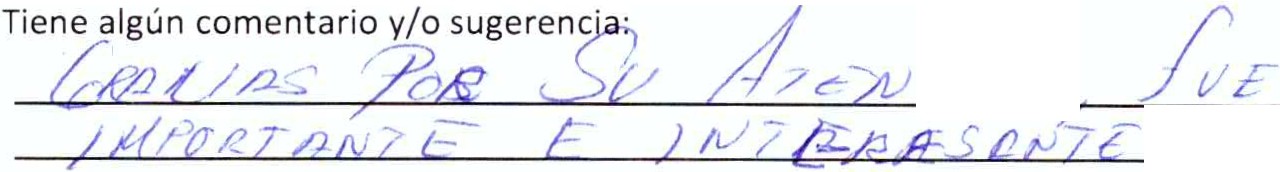 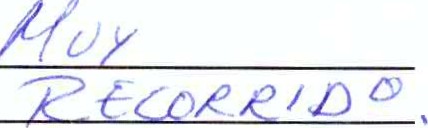 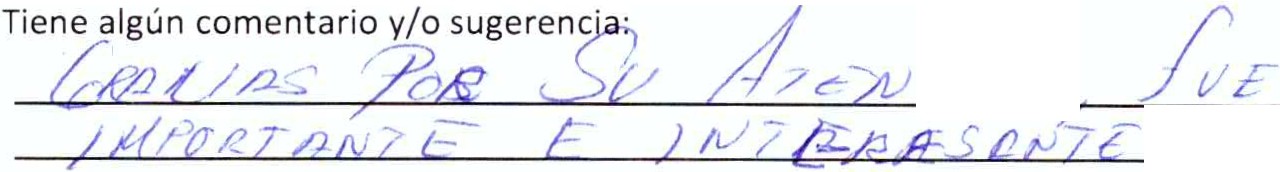 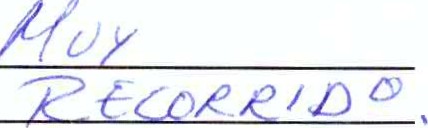 /!J/t'\ t\---------ln AD B	Programa Institucional de Visitas GuiadasEncuesta de SatisfacciónSolicit am os su apoyo para cont estar esta encue st a, los result ados serán analizados y tomados como base para mejorar nuest ro serv icio .1    (   -,Número de alumnos:	 	I	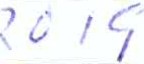 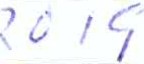 Fecha de visit a:Nivel educativo : (    ) Primaria   (    / Secundaria    (    ) Bachillerat o	) Licenciat ura  (    ) Ot ro :'---  -   -   -   -   -¿Por qué med io realizó usted la solicit ud de visit a?.1· Portal electrón ico  (   ) Teléfono   (   ) Correo electrónico   (   ) Pr esencial   (   ) Oficio  (   ) Ot ro:-  -   -   -   -   -   -      -Marque con una "X" el valor que considere conveniente en cada una de las preguntas, teniendo en cuenta su nivel de satisfacción en relación con los siguientes aspectos del programa de visitas guiadas al INAOE:l.	La información para  realiz ar el trámite  de solicitud  de visita fue:(    ) Confusa y excesiva   (    ) Defic ient e   (    ) Limitada   (    ) Poco clara   ( / ) Clara y simple11.   ¿Al reali	la visit a hubo discr iminación en algún momento por part e del personal a  car go? (	Si Id\) NoEn caso de que haya contest ado afir mat ivamente a la pregunta anteri  or, puede señalar por favor la posible causa de la discrimi naci ón:(   ) Apariencia f ísica	) Sexo   (    ) Et nia  (    ) Edad  (    ) Otro:12.- ¿Sabía ust ed, previamente a la visita , que este serv icio no tiene costo?i'X)Si	( )No1  L -l(._	'   (J' -(_	.r 	c..Jn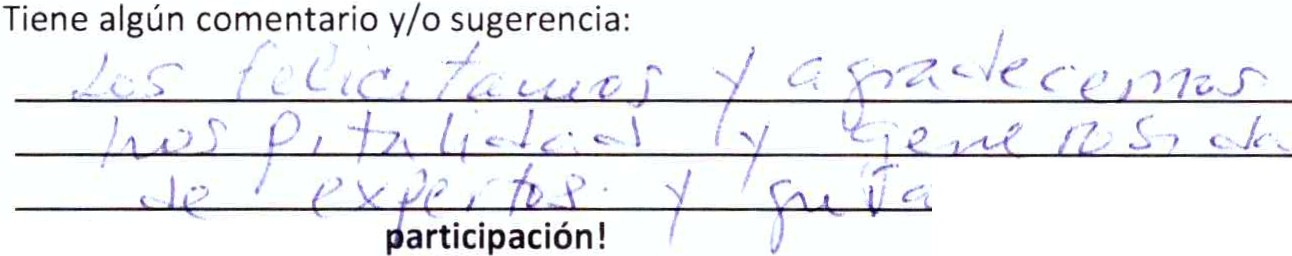 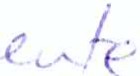 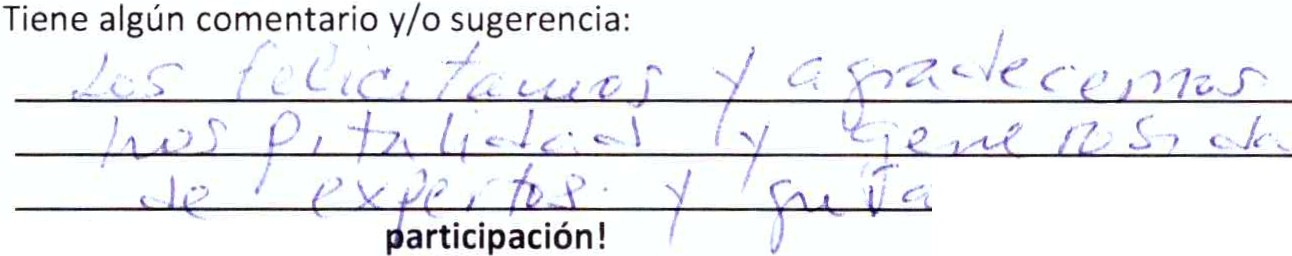 ;1 \@!\	\------1nAoe	Programa Institucional de Visitas GuiadasEncuesta de SatisfacciónSolicitamos su apoyo para contest ar esta encuesta, los resultados serán anal izados y tomados como base para mejorar nuestro  ser vicio.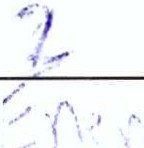 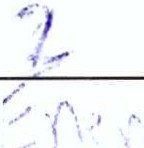 Número de alumn os:Fecha  de visit a:Nive! educativo : (    ) Primaria	) Secundaria  ,() Bachillerato  ( · ) Lic enciatura   (   ) Otro : 	_¿Por qué medio realiz ó usted la solicitud  de  visita?(  ) Portal electrónico  (   ) Teléfono   ( 4 ) Correo electrónico  (   ) Prese ncial  (   ) Oficio  ( ) Otro: 	_Marque con una "X" el valor que considere conveniente en cada una de las preguntas, teniendo en cuenta  su nivel  de satisfacción en relación con los siguientes aspectos del programa de visitas guiadas al INAOE:l.	La info rmación  para realizar el trámite de solicitu  d de visita   fue:(    ) Confusa y excesiva   (   ) Deficiente   (   ) Lim it ada  (   ) Poco clara   Cfl.  Clara  y sim ple11.    ¿Al realizar  la visit a hubo discriminación en algún momento por parte del persona l a cargo ?    (    ) Si  ( /  ) NoEn caso de que haya cont esta do afir mat ivamente a la pregunta ant erior, puede señalar por  favor la posible causa  de la discri minaci ón:(   ) Apariencia física   (    ) Sexo   (   ) Etnia   (    ) Edad   (   )  Ot ro :12 .- ¿Sa bía usted , previame nte a la visita , que este servicio no tiene cost o?1)4 Si	('      J NoTiene algún coment ar io y/o sugerencia :,/.t\ \rnAoe	Programa Institucional de Visitas Guiada sEncuesta de Sat isfacciónSolicitamos su apoyo para contestar esta encuesta , los resultado s serán anali zados y tomados como base para mejorar nuestro servicio .Número de alumn os: Fecha  de visit a: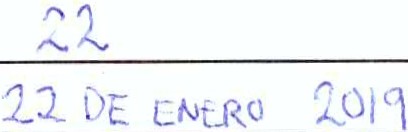 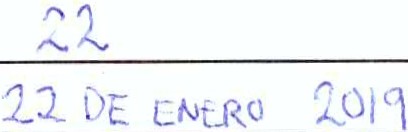 Nivel educativo: (    ) Primar ia  (    ) Secundaria  {)() Bach illerat  o¿Po r qué medio realizó usted la solicitud de visit a?) Licenciatura  (   ) Otro : 	_(   ) Portal electrónico  (    ) Teléfono	Correo elect rónico  (   ) Presenc ial  (   ) Oficio  (  ) Otro :  __   _  __   _   _ _Marque con una "X"  el valor que considere conveniente  en ca da una  de las preguntas,  t eniendo en cuen ta su  n ivel  de sat isfac ción  en relación con los siguientes aspectos del programa de visita s guiadas al   INAOE:l.	La información  para  realizar  el trámite de solicitud  de visi t a fue :(   ) Confusa y excesiva  (   ) Deficiente   (   ) Lim i t ada  (   ) Poco clara  (,<) Clara y si m ple11 .    ¿Al realizar la visita hubo discriminaci  ón en algún momento  por parte  del personal  a cargo?   (   ) Si	NoEn caso de que haya conte st ado afirmativamente a la pregunta ant erior , puede señalar por favor la posible cau sa de la discr iminaci ón:(   ) Apariencia  f ísica  (   } Sexo   (   ) Etnia   (   ) Edad   (   ) Otro  :12 .- ¿Sabía ust ed, previam ente a la visi ta , que est e servicio no tiene cost o?) (  ) Si   (	}NoTi  ne algún coment ari o y/o  sugerencia:r H ¡() \ ,'\, ·	f E 1 1 (  \ M  j)fr l      \	1-:.i.o') E'-l t) Vó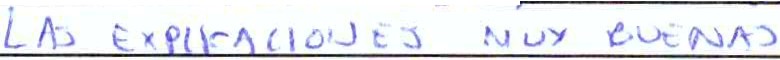 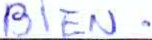 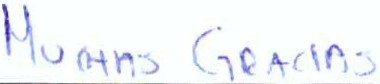 JÍ/1{\\ \ ,------1nAoe	Programa Institucional de Visitas Guiadas Encuesta de SatisfacciónSolicitamos su apoyo para contestar esta encue st a, los resultados serán analizados y tomados como base para mejorar nuestro servicio.Número de alumnos:	 	 Fecha de visit a: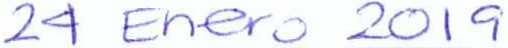 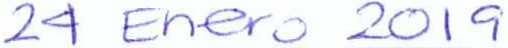 Nivel educativo  : (    ) Primaria   (    ) Secundaria   (¡/  ) Bachillerato¿Por qué medio realizó usted la solicitud de visit a?) Licenciatura  (   ) Otro: 	_(  ) Portal electrónico  (  ) Teléfono   (   ) Correo electrónico   (   ) Presencial   (   ) Oficio  (  ) Otro: 	_Marque con una "X" el valor que considere conveniente  en cada una de las preguntas, teniendo en cuenta su nivel  de satisfacción en relación con los siguientes aspectos del programa de visitas guiadas al INAOE:l.	La información para realizar el trámite de solicitud de visita  fue:(    ) Confusa y excesiva   (    ) Deficiente   (    ) Limitada   (    )  Poco clara	) Clara y simple11.     ¿Al realizar  la visita  hubo  discriminación en algún  momento  por  parte del personal  a cargo? (    ) Si   (,/)  NoEn caso de que haya contestado afirmativamente a la pregunta anteri or, puede señalar por favor la posible causa de la discriminación :) Apariencia física   (    ) Sexo   (    ) Etnia   (    ) Edad   (    ) Otro:12.- ¿Sabía usted, previamente a la visita, que este servicio no tiene costo?(v'  ) Si   (	)NoTiene algún comentario y/o sugerencia:· r::. ?'---c  E? /é y¡./ e.	±  v"--"A  --k:,		e  xp   c    ·, c  ,'c ,,.-,e ::.:,  .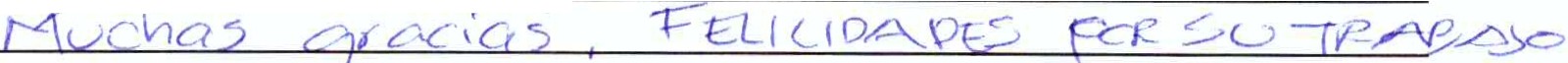 {\//¡¡¡jj/ "''''!#-&-!-!;-"-"-'"''-------Programa Institucional de Visitas Guiadas Encuesta de Satisfacción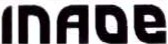 Solicitamos su apoyo para contestar esta encue st a, los resultados serán analizados y tomados como base para mejorar nuestro  servicio.Número de alu mnos: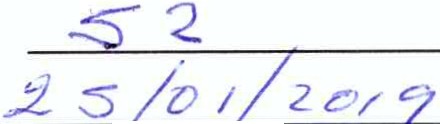 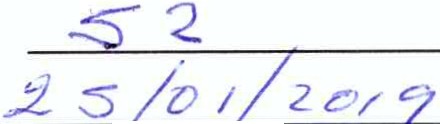 Fecha  de visit a:Nivel edu cat ivo: (   ) Primaria   (   ) Secun daria   (	Bachillera t o	) Licenciat ura  (   ) Otro :  _   _   _   _ _¿Por qué medio realizó usted la solicitud  de   visita?(   ) Por t al elect rónico  (  ) Teléfono   ( fil Correo electrónico   (   ) Presencial   (   ) Oficio  (   ) Otro : 	_Marque con una "X" el valor que cons id ere conveniente en cada una de las preguntas, teniendo en cuenta su nivel de satisfacción en relación con los siguientes aspectos del programa de visitas guiadas al INAOE:l.	La información para realiza r el trámite de solicitud de visita  fue:(    ) Confusa y excesiva   (    ) Deficiente   (    ) Limitada   (    ) Poco clara   (    ) Clara y si mple11.     ¿Al realizar  la visita  hubo  discriminación en algún  momento  por  parte del personal  a cargo?  (   ) Si  (¡<,l. NoEn caso de que haya contestado  af ir mat ivamente a la pregunta an terior , puede señalar  por  favor  la posible  causade la discriminación  :) Ap ariencia física   (   ) Sexo  (   ) Etnia   (    ) Edad   (    ) Otro :12.- ¿Sabía  u st ed,  previamente  a la visita, que este servicio  no tiene costo?V') Si	(	)No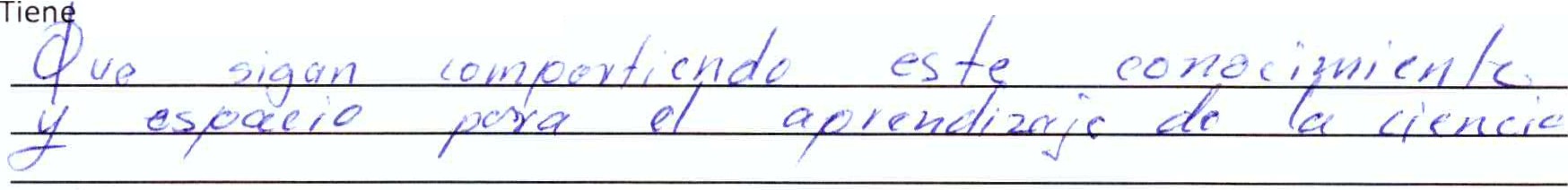 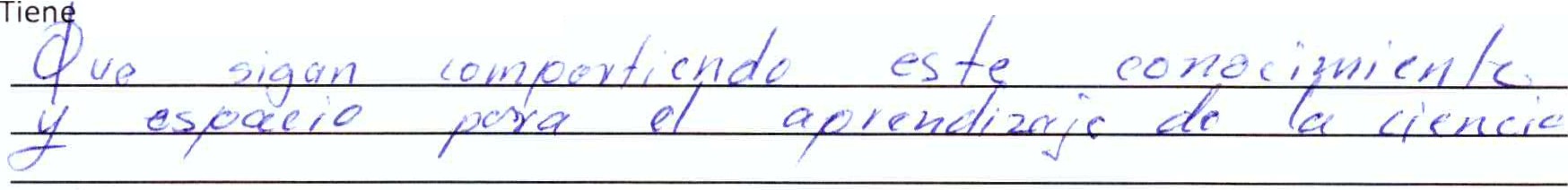 I!,Í\\/\\ ,------1nAce	Programa Institucional de Visitas GuiadasEncuesta de SatisfacciónSolicit amos su apoyo para contesta r esta encuesta , los resu ltad os serán analizados y tomados como base para mejorar nuestro  servic io.Núme ro de al um nos:		 	 Fecha  de visita :	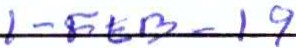 Nivel educativo: (   ) Primaria   (    ) Secundaria	(	Bachillerato   (    ) Licenciatura   (    ) Otro : 	_¿Por qué medio realizó usted la solicitud  de visita ?(   ) Port al elect rónico  (   ) Teléfo no   (   ) Correo electr ónico   (-{   Presencial  (   ) Oficio  (   ) Ot ro: _ __  _  __  _  _Marque con una " X" el valor  que considere conveniente  en cada  una  de las preguntas  , teniendo  en cuenta  su nivel  de  satisfacción  en relación  con  los siguientes  aspectos  del  programa  de visitas guiadas  al INAOE:l.	La inform ac ión para reali zar el trámite de solicitu d de vi si t a fue:(    ) Confusa y excesiv a   (    ) Deficie nte   (    ) Limitada   ( ) Poco clara	) Clara y simple.....¡.-11.     ¿Al realizar la visita hubo discr iminación en algún momen to por parte del personal a carg o?   (   ) Si  {Y) NoEn caso á}que haya conte st ado afirmativa ment e a la pregunta anteri or, puede señalar por favor la posible causa de la discr iminaci ón:) Aparie ncia física   (   ) Sexo   (   ) Et nia  (   ) Edad   (   ) Ot ro:12.- ¿Sabía us t ed, previ amente  a la visita , que est e servi cio no tiene costo? (   ) Si	(	NoTiene algún comenta ri o y/ o sug erencia :  ,S  ,l ( J    G!!1H,&,tLÍI-, i,Jm '\	::::f::6c...:€ ),.,¡¡;µJt	1 11 / F a e.J4  /;,  C /0   ,;(  ,)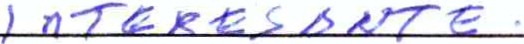 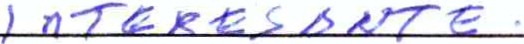 \\ \;,-------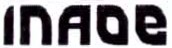 Programa Institucional de Visitas Guiadas Encuesta de SatisfacciónSolicitamos su apoyo para contestar esta encue st a, los resultados serán analizados y tomado s como base para mejorar nuest ro servicio.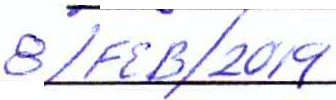 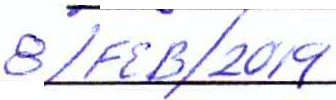 Número de alumnos:.JFecha de visita:Nivel educativo: (    ) Pri mar ia   (    ) Secundari a  (>() Bachillerato   (   ) Licenciatura   (   ) Otro : 	_¿Por qué medio realizó usted la solicitud de visita?(Xl' Portal electrón ico  (   ) Teléfo no   (   ) Correo electrónico   (   ) Presencial   (   ) Oficio  (  ) Otro: 	_Marque con una  "X"  el valor  que considere  conveniente  en  cada  una  de  las preguntas,  teniendo  en cuenta  su nivel de satisfacción  en relación  con los siguientes  aspectos  del programa  de visitas guiadas al  INAO E:l.	La info rmació n para reali zar el trámite de solicitud  de visita fue:(    ) Confusa y excesiva   (    ) Deficiente  (   ) Limit ada  (   ) Poco clara  (X') Clara y  simple11.    ¿Al realizar  la visita hubo discri minación en algún momen to por parte del personal    a cargo?) Si   {)(  ) NoEn caso de que haya contestado afirmativamente a la pregunta anterior, puede señalar por favor la posible causa de la discri minaci ón:) Apariencia  física   (   ) Sexo   (   ) Etn i a   (   ) Edad   (  ) Otro:12.- ¿Sabía usted, previamente a la visita , que este servicio    no tiene costo?CX'l Si	(     )No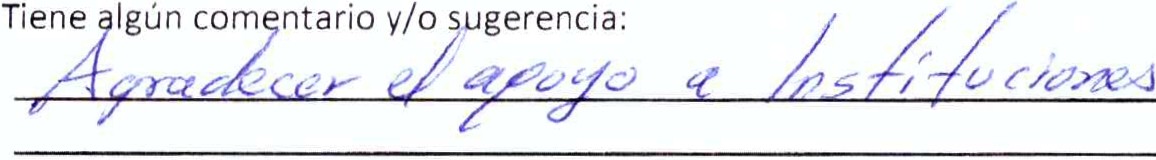 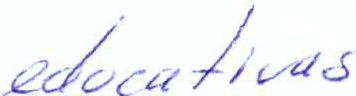 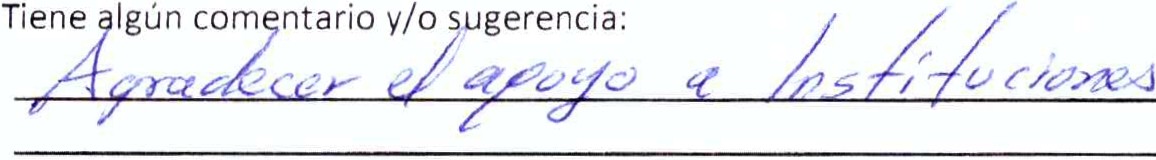 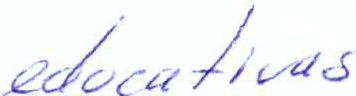 IÁ:,---\\-  \-------lnAoe	Programa Institucional de Visitas Guiadas Encuesta de SatisfacciónSolicitamos su ap oyo para contestar esta encuesta, los resultados serán analizados y tomados como base para mejorar nuestro servicio.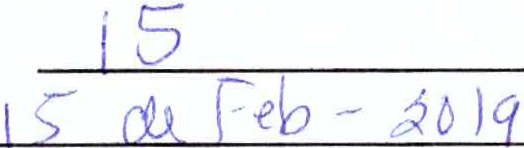 .,		Núme ro de alumnos: Fecha  de visita:Nivel educativo: (   ) Pr imar ia   (   ) Secundaria   (   ) Bac hillerat o	- nciatur a   (    ) Otro :_   _   _   _   _   _ _¿P or qué medio reali zó ust ed la solicitud de visi ta?tal electrónico  (   ) Teléfo no   (   ) Correo electrónico   (   ) Pr esencial   (   ) Oficio  (   ) Ot ro : 	_Marque con una "X" el valor  que con sidere conveniente  en cada  una  de las preguntas, teniendo  en cuenta  su nive l de satisfacción  en relación con los sigui entes aspectos del programa de visitas  guiadas al  INAOE:l.	La información para realizar el trámite de solicitud de visita fue:) Confusa y excesiva   (   ) Def icie nte   (   ) Limitada   (   ) Poco cla ra	Clara y simple"y'11.    ¿Al realizar la visita hubo discriminación en algún momento por part e del personal     a carg o?{   ) Si  ( )() No	.En caso Je que haya contestado afirmativamente a la pregunta ant erior , puede señalar  por favor  la posible  causade la discri minación:) Apari encia física   (    } Sexo   (    } Et nia   (    } Edad   (    } Otro:1 2.- ¿Sabía ust ed, previamente a la vi sita , que este servic io no t iene costo? ( YJ.  Si	(    }NoTiene algún comentario y/o sugerencia: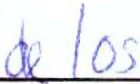 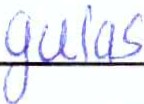 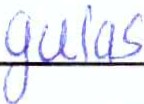 @¡i:t\;,- -- -1nAae	Programa Institucional de Visitas GuiadasEncuesta de SatisfacciónSolicitamos su apoyo para contestar esta encue st a, los resultados serán analizados y tomados como base para mejorar nuestro  servicio.Núme ro de alu mnos:	 	.JFecha de visita:	\ S - O L - Z O \ YNivel educativo: ( )(') Primaria   ( X") Secundaria   (    ) Bac hillerato¿Por qué medio realizó usted la solicitud de visita?) Licenciatura   (    ) Otro :_   _  __   _   _  _()<..) Portal  electrónico  (   ) Teléfono   (  ) Correo electrónico   (   ) Presencial   (   ) Oficio  (   ) Ot ro : _ __   _   _   _  _Marque con una "X" el valor que considere conveniente en cada una de las preguntas, teniendo en cuenta su nivel de satisfacción en relación con los siguientes aspectos del programa de visitas guiadas al INAOE:l .	La información para realizar el trámite de solicitud de visi ta fue:(    ) Confusa y excesiva   (    ) Deficiente   (    ) Limitada   (    ) Poco clara   (X)  Clara y simple11.    ¿Al  real iza r la visita hubo discriminación en al gún momento por parte del personal a cargo?   (   ) Si   tf) NoEn caso de que haya contestado afirmativamente a la pregunta anterior, puede señalar por favor la posi ble causa de la discrimi nación:(   ) Apar iencia física   (    ) Sexo   (   ) Etnia   (   ) Edad   (    ) Otro :12.- ¿Sabía ust ed, previamente a la visi t a, que este servicio no tiene  costo?( Y ) Si	(    )No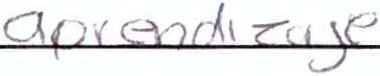 Tiene algún comentario y/o sugerencia:( u h 1\J:;:>   M ( H I	hÍeo·,  \r-   )    dex:2	U(\'	';;7=h=-e<'@ \\ \\;,Programa Instit ucional de Visitas Guiadas Encuesta  de SatisfacciónSolicitamos su apoyo para contestar esta encuesta , los resultados serán analizados y tomados como base para mejorar nuestro servicio.Número de alumnos:	 	JFecha  de visita:	\.  l]	J	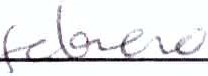 \Nivel educativo: (    ) Primaria	) Secundaria	) Bach illerato  ( /)' Licenciatur a	) Otro : 	_¿Por qué medio realizó ust ed la solicitud de visita?(   ) Portal electrónico  (   )  Teléfo no	) Correo electrónico   (   ) Presencial   (   ) Oficio  (   ) Ot ro: _  _   _   _   _   _   _   _Marque con una" X" el valor que considere conveniente en cada una de las pregunta s, teniendo en cuenta su nivel  de satisfacción en relación con los siguientes aspectos del programa de visitas guiadas al INAO E:1 .	La info rmació n para realizar el trámite de solicitud de visita fue:) Confusa y excesiva   (    ) Deficiente  (   ) Limitada   (   ) Poco clara   (,.,.... ) Cla ra y  simple'11.      ¿Al realizar  la visita  hubo  discriminación en  algún momento  por parte del personal  a cargo?  (    )Si    ( A NoEn  caso de que haya contestado  afirmativamente a la pregunta  anterior, puede señalar  por  favor  la posib le causa  de la discriminación  :) Apariencia física   (    ) Sexo   (    ) Etn ia   (    ) Edad   (  ) Otro:12.- ¿Sab    ust ed, previamente a la visita , que este servicio  no tiene costo?   ( l,f Si	(    )NoTiene algún comentario y/o  sugerencia:ÍY) v(í,_e,( i;_4? \¡\,".f2	\,( k -v- i/\C-·:)	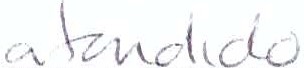 !II¿ÍJ\	\;,---------lnAae	Programa Institucional de Visitas Guiadas Encuesta de SatisfacciónSolicitamos su apoyo para contestar esta encu esta , los resultados serán analizados y tomados como base para mejorar nuestro servicio .Número de alumnos: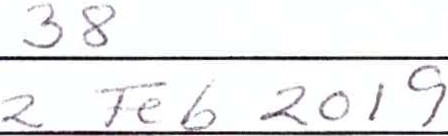 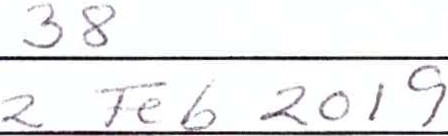 .JFecha de visit a:Nivel educativo: (    ) Primaria   (     ) Secundaria    (    ) Bachillerato   (.)(),Licenciatura    (    )   Otro:__  _  __  _  _¿Por qué medio realizó usted la solicitud  de visit a?Portal   electrónico  (   ) Teléfono   (   ) Correo electrónico   (   ) Presencial   (   ) Oficio  (   ) Ot ro: 	_Marque con una "X" el valor que considere conveniente en cada una de las preguntas, teniendo en cuenta su nivel de satisfacción en relación con los siguientes aspectos del programa de visitas guiadas al INAOE :l.	La información  para realizar el trámite de solicitud de visita fue:(    ) Confusa y excesiva   (    ) Deficiente   (    ) Limitada   (    ) Poco clara	Clara y simple¿Al realizar  la visita  hubo  discriminación  en algún momento  por  parte  del personal  a cargo? (   )Si   ( ;i    NoEn caso de que haya contestado afirmativamente a la pregunta anterior , puede señalar por favor la posible causa de la discriminación:(    ) Apariencia física   (    ) Sexo   (   ) Etnia   (   ) Edad   (   ) Otro :- ¿sal:Jía usted, previamente a la visita , que este servicio no tiene costo? ("..'.-) Si	(	)NoITiene algún comentario y/ o sugerencia:f./1 lJL  /   1  . 1	r¿ jr-(  <(',	'		[		C.	\\ \ ,--------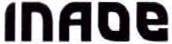 Programa Institucional de Visitas Guiadas Encuesta de SatisfacciónSolicitamos su apoyo para contestar esta encuesta, los resultados serán analizados y tomados como base para mejorar nuestro servicio .Número  de alu mnos:	 	z.2	Fecha de visit a:	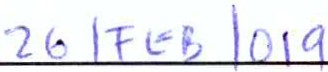 Nivel educati vo: (   ) Primaria   (   ) Secundari a	) Bachillerato  (	icenciat ura  (	t ro .· 	_¿Por qué medio realizó usted la solicit u d de visit  a?(  ) Port al electrónico  (  ) Teléfono  (   ) Correo electrónico   (  ) Presencial   (/('  Oficio  (  )  Ot ro: 	_Marque con una "X"  el  valor  que considere  conveniente  en  cada  una  de las preguntas ,  teniendo  en cuenta  su nivel de satisfacción  en relación  con los siguientes  aspectos  del programa  de visit as guiadas  al INAO E:La info  rmac  ión para realizar  el trámite de solicitud de visita   fue:(   ) Co nfusa y excesiva   (    ) Deficient e   (    ) Limitada   (    ) Poco clara   ( )<l'Cla ra y simple11.     ¿Al realizar  la  visita  hubo  discriminación en algún  momento  por  parte del personal  a cargo? (    ) Si   ( ;4 NoEn caso de que haya contestado afirmati vamente a la pregunta ant erior , puede señalar  por favor  la posible causa  de la discriminación :(   ) Apariencia  física   (   ) Sexo   (   ) Et nia   (    ) Edad   (   ) Ot ro :12 .- ¿Sabía usted, previament e a la visit a, que este servicio no tiene costo?cAsi  ( )NoTiene algún comentario y/o  sugerencia: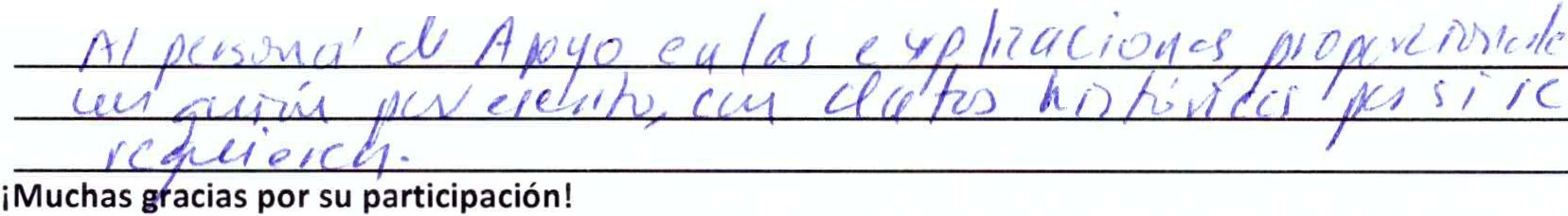 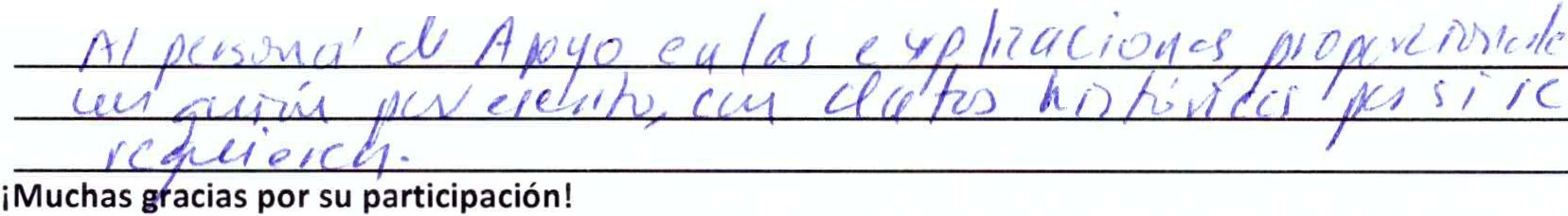 @IÍ!,\/\\ ,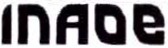 Programa Institucional de Visitas Guiadas Encuesta  de SatisfacciónSolicit amos su apoyo para contestar esta encue st a, los resultados serán analizados y tomados como base para mejorar nuestro  servicio ..,		Número  de alumnos:		 	 Fecha  de visita:	l_t  / o e / ! fiNivel educativo : (   ) Pri mar ia  (	ecundaria   (	achil lerat o	) Licenciatura   (   ) Otro :_- -   -   -   -     -¿Por qué medio realizó usted la solicitud de visit   a?( 1/ Portal electrónico  (   ) Teléfo no   (   ) Correo electrónico   (   ) Presencial   (   ) Oficio  (   ) Otro: _     __  _  _  _  _   _Marque con una " X" el  valo r  que  considere  conveniente  en cada  una  de las preguntas , teniendo  en cuenta  su nivel de satisfacción  en  relación  con los siguientes  aspectos  del  programa  de visitas guiadas  al INAOE:La información para realizar  el trámite de solicitud  de visita  fue:(    ) Confusa y excesiva   (    ) Deficiente   (    ) Limitada   (    ) Poco clara   ()Q Clara y simple11.    ¿Al real i za r la visita hubo discriminación  en algú n momento  por parte del personal a cargo?  (    ) Si  ( X) NoEn caso de que haya contestado afirmativamente a la pregunta anterior, puede señalar por favor la posible causa de la discri minación :(    ) Apariencia física   (    ) Sexo   (   ) Etnia   (    ) Edad   (   ) Otro: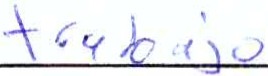 12.- ¿Sabía usted, previamente  a la visita, que este servicio  no tiene costo?   ( }{ ) Si	(    )NoTiene algún coment ar io y/ o sugerencia:..<:	.	•	\,,ud4>	O t?C i M ucha s gracias po r su participación !(  o .'1	g ( ú ,•¡} \i/ffJl	\ ,-------lnAaa	Programa Institucional de Visitas GuiadasEncuesta de SatisfacciónSolicitamos su ap oyo para contestar esta encuesta , los resultados serán analizados y tomados como base para mejorar nuestro servicio.Número  de alumnos:JFecha  de visita:	? 6 ·-0	2 -1 1Nivel educativo: (    ) Primar   ia   (    ) Secundaria   (    ) Bachillerato   (    ) Licenciatura   ()(}   Otro:-------¿Po r qué medio realizó usted la solicitud de visita?()<) Portal electrónico  (   ) Teléfono   (   ) Correo electrónico   (   ) Presencial   (    ) Oficio  (      ) Otro: 	_Marque con una " X" el valor que considere conveniente en cada una de las preguntas, teniendo en cuenta su nivel de satisfacción en relación con los siguientes aspectos del programa de visitas guiadas al INAOE:l.	La información para realizar el trámite de solici t ud de visita fue:(     ) Confusa y excesiva    (     ) Deficie nte    (     ) Limitada   (     ) Poco clara   (	Clara  y simple11.     ¿Al realizar  la visita  hubo  discriminación  en algún  momento  por parte  del personal  a cargo? (  ) Si (¡<) NoEn caso de que haya contestado afirmativamente a la pregunta ant erior , puede señalar por favor la posible causa de la discriminación:) Apariencia física   (    ) Sexo    (    ) Etnia   (     ) Edad   (    )  Ot ro:12.- ¿Sabía usted, previamente a la visita, que este servicio no tiene costo?( )<) Si	)No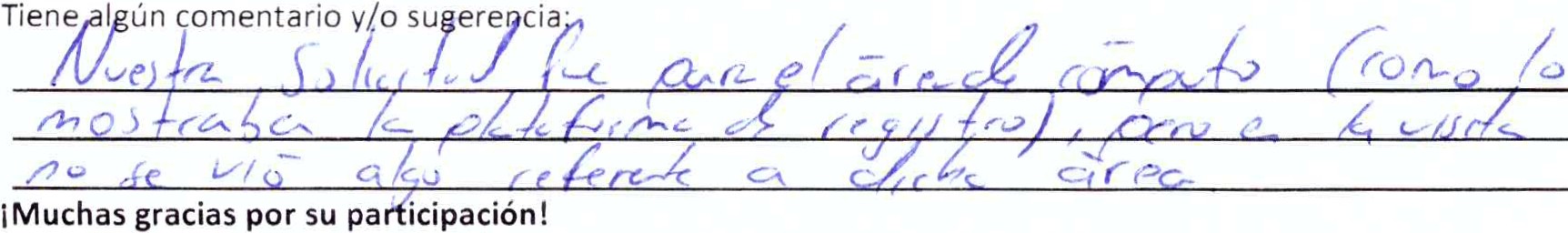 $!\/ \ ,1-n-A-o-e	Programa Institucional de Visitas GuiadasEncuesta de SatisfacciónSolicitamos su apoyo para contestar esta encuesta, los resultados serán analizados y tomados como base para mejorar nuestro servicio.Número de alu mnos:	;l	/  /	J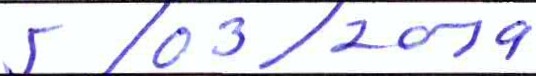 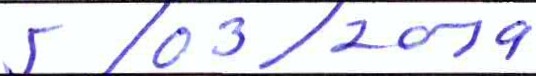 Fecha de visita:Nivel educativo: (   ) Primaria   (   ) Secundaria   (   ) Bachillerato   (X)  Licenciatura   (   ) Otro :_- -   -   -   -    ­¿Por qué medio realizó usted la solicitud de visita?(  ) Portal electrónico  (  ) Teléfono  .{.Xl Correo electrónico  (  ) Presencial   (  ) Oficio (  ) Otro -:-   -   -   -   -    ­Marque con una "X" el valor que considere conveniente en cada una de las preguntas, teniendo en cuenta su nivel de satisfacción en relación con los siguientes aspectos del programa de visitas guiadas al INAOE:La información para realizar el trámite de solicitud de visita fue:(   ) Confusa y excesiva   (   ) Deficiente  (   ) Limitada  (   ) Poco clara  .!)() Clara y simple11.     ¿Al realizar la visita hubo discriminación en algún momento por parte del personal a cargo? (   ) Si  (X! NoEn caso de que haya contestado afirmativamente a la pregunta anteri or, puede señalar por favor la posible causa de la discriminación:(   ) Apariencia física   (   ) Sexo  (   ) Etnia   (   ) Edad  (   ) Otro :12.- ¿Sabía usted, previamente a la visita, que este servicio no tiene costo? (   ) Si	(X )No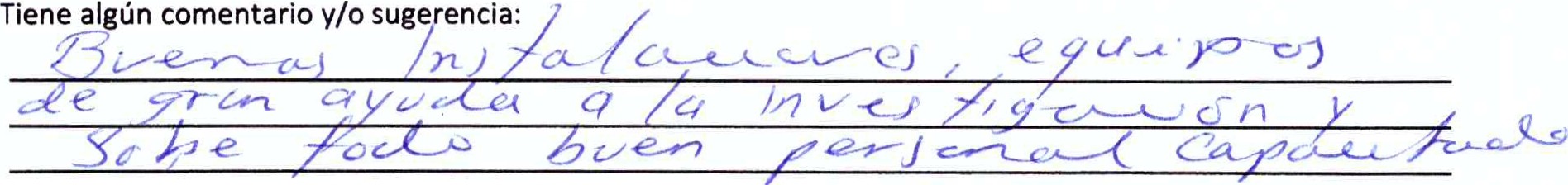 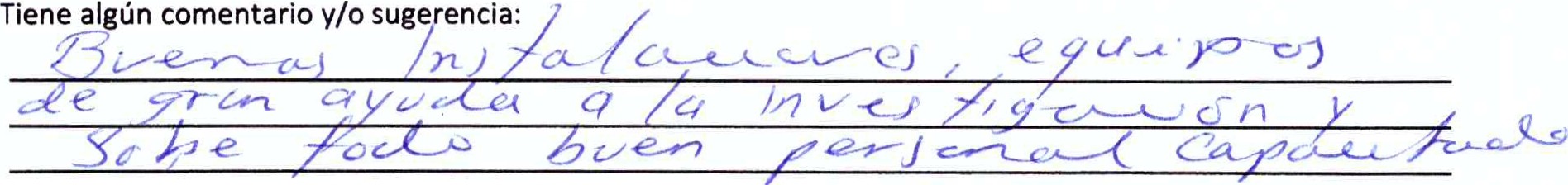 Programa Institucional de Visitas Guiadas Encuesta de Satisfacción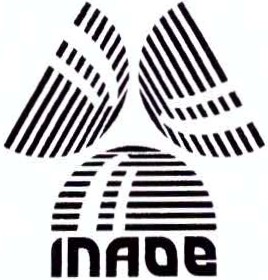 Solicitamos su apoyo para contestar esta encuesta, los resultados serán analizados y tomados como base para mejorar nuestro servicio.Número de alu mnos:	 	Fecha  de visita:	o s- >I M-;;w-/ zo .Nivel educativo : (    ) Primaria   (   ) Secundaria   (	Bachi llerato   (    ) Licenciatura   (    ) Otro :-------¿Por qué medio realizó usted la solicitud de visita?( ).Portal electrónico ( ) Teléfono  MGorreo electrónico  (  ) Presencial  (  ) Oficio  (  ) Otro:-------­ Marque con una "X" el valor que considere conveniente en cada una de las preguntas, teniendo en cuenta su nivel de satisfacción en relación con los siguientes aspectos del programa de visitas guiadas al INAOE:l.	La información para realizar el trámite de solicitud de visita fue:(   ) Confusa y excesiva   (   ) Deficiente   (   ) Limitada  (   ) Poco clara	Clara y simple11.   ¿Al realizar la visita hubo discriminación en algún momento por parte del personal a cargo? (  ) Si  (A NoEn caso de que haya contestado afirmativamente a la pregunta anterior, puede señalar por favor la posible causa de la discriminación:(   ) Apariencia física   (   ) Sexo  (   ) Etnia   (   ) Edad  (   ) Otro :12.- ¿Sabía usted, previamente a la visita, que este servicio no tiene costo?( \.q_ Si  (	)No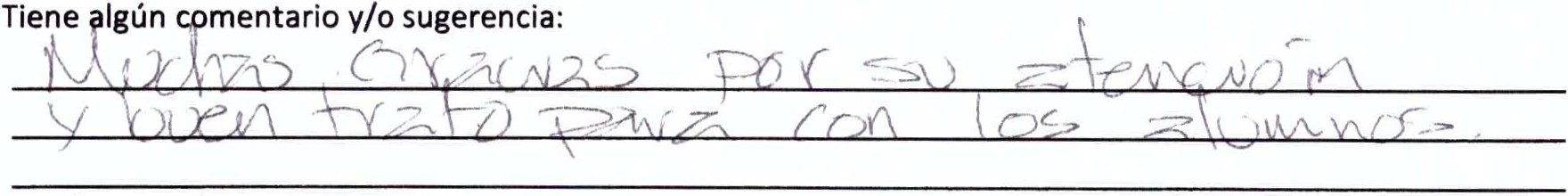 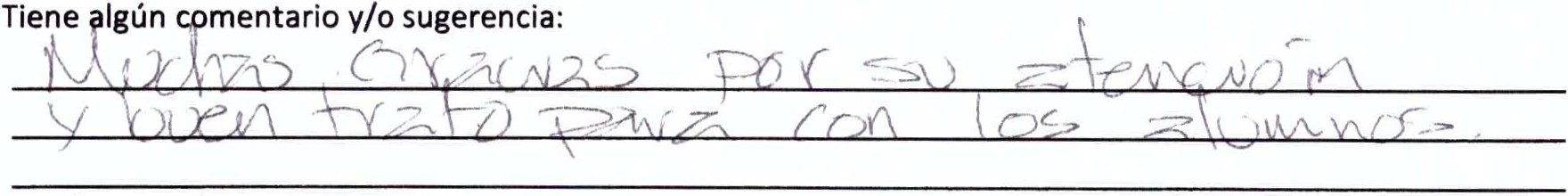 Departamento  de Difusión CientlflcaPrograma Institucional de Visitas Guiadas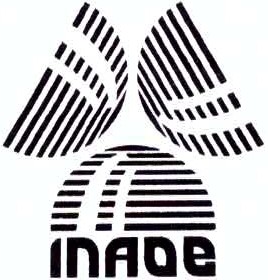 Encuesta de SatisfacciónSolicitamos su apoyo para contestar esta encuesta , los resultados serán analizados y tomados como base para mejorar nuestro servicio.Número de alu mnos:	G  -4  o\0r«10:)o5 /  l'í  o r zc,	2::c::> qtFecha de visita:Nivel educativo : (  ) Pri maria t;x) Secundaria  ( ) Bachillerato	) Licenciatura  (   ) Otro::... 	_¿Por qué medio realizó usted la solicitud de visita?(  ) Portal electrónico  (   ) Teléfono  _y::lCorreo electrón ico  (  ) Presencial  (  ) Oficio (     ) Otro:------­Marque con una "X" el valor que considere conveniente en cada una de las preguntas, teniendo en cuenta su nivel de satisfacción en relación con los siguientes aspectos del programa de visitas guiadas al INAOE:l .	La información para realizar el trámite de solicitud  de visita fue :(   ) Confusa y excesiva  (   ) Deficiente   (   ) Limitada   (   ) Poco clara  N Clara  y simple11.   ¿Al realizar la visita hubo discri minación en algún momento por parte del personal a cargo? (   ) Si  9',) NoEn caso de que haya contestado afirmativamente a la pregunta anterior, puede señalar por favor la posible causa de la discriminación:(   ) Apariencia física  (   ) Sexo   (   ) Etnia  (   ) Edad   (   ) Otro :12.- ¿Sabía usted, previamente a la visita, que este servicio no tiene costo?_K ) Si   (	)NoTiene algún comentario y/o sugerencia:ej  ,e  d-o ti ex·-::,	.pe::,,..,-.	\ a  .  e  VX:::C:r-C-vVX).	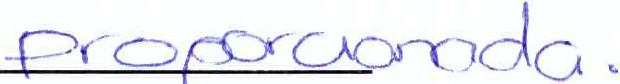 1Muchas gracias por su participación 1Departamento  de Difusión CientíficaPrograma Institucional de Visitas Guiadas Encuesta de Satisfacción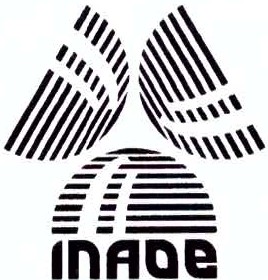 Solicitamos su apoyo para contestar esta encuesta, los resultados serán analizados y tomados como base para mejorar nuestro servicio.Número de alu mnos: Fecha de visita:	 	i 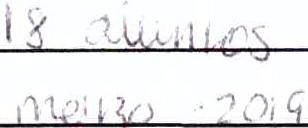 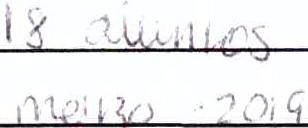 Nivel educativo: (    ) Pri maria  (    ) Secundaria   ( \ 7 Bach illerato   (   ) Licenciatura   (    ) Otro :-------¿Por qué medio realizó usted la solicitud de visi t a?(  ) Portal electrónico  ( VÍ Teléfono  (víé  orreo electrón ico  (   ) Presencial   (   ) Oficio  (   ) Otro -:     -    -    -    -    - ­Marque con una "X" el valor que considere conveniente en cada una de las preguntas, teniendo en cuenta su nivel de satisfacción en relación con los siguientes aspectos del programa de visitas guiadas al INAOE:1.	La información para realizar el trámite de solicitud de visita fue :(   ) Confusa y excesiva  (   ) Deficiente  (   ) Limitada   (   ) Poco clara  (   ) Clara  y simple11.   ¿Al realizar la visita hubo discri minación en algún momento por parte del personal a cargo? (   ) Si  ()(') NoEn caso de que haya contestado afirmativamente a la pregunta anter ior, puede señalar por favor la posible causa de la discriminación :(    ) Apariencia física  (   ) Sexo  (   ) Etnia   (   ) Edad  (   ) Otro :12.- ¿Sabía usted, previamente a la visita , que este serv icio no tiene costo? (  ' ) Si   (	)NoTiene algún comentario y/o sugerencia:!Muchas gracias por su participación!Departamento de Difusión CientfflcaPrograma Institucional de Visitas Guiadas Encuesta de Satisfacción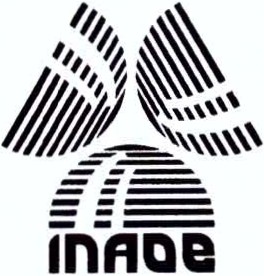 Solicita moSl\u apoyo para contestar esta encuesta , los result ados serán analizados y tomados como base para mejorar nuestro servicio.Número de alumnos :	39Fecha de visita:	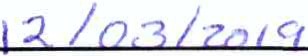 Nivel educativo: (   ) Pr imaria  (   ) Secundaria  (   ) Bachillerato  (	Licenciatura   (   ) Otro :_- -    -    -    -  ­¿Por qué medio realizó usted la solicitud de visita?(  ) Portal electrónico  (  ) Teléfono  (  ) Correo electrónico  (  ) Presencial  (  ) Oficio  (  ) Otro : 'Pw sm Olo<l 1   pMarque con una "XH el valor que considere conveniente en cada una de las preguntas, teniendo en cuenta su nivel de satisfacción en relación con los siguientes aspectos del programa de visitas guiadas al INAOE:l .	La información para realizar el trámite de sol icitud de visita fue:(   ) Confusa y excesiva  (   ) Deficiente  (   ) Limitada  (   ) Poco clara   ()( ) Clara  y simple11.   ¿Al realizar la visita hubo discriminación en algún momento por parte del personal a cargo? (   )Si  (><J.NoEn caso de que haya contestado afir mat ivamente a la pregunta anter ior, puede señalar por favor la posiblecausa de  la discriminación:(   ) Apariencia física  (   ) Sexo  (   ) Et nia  (   ) Edad  (   ) Otro  :12.- ¿Sabía uste d, previamente a la visita , que este servicio no tiene costo?(:X) Si	(    )NoTiene algún comentar io y/o s  erencia:l{u:  ·& cee,., .-,s,	/a  '?fº'  lva1<4J	6:	c¡xvakr   n:aRczav	e	U 1.,51h	j	ey	ZZ«l2    · -<2  <    rry-cc  · Ge::::     e+::< O   h	C2 C o  ,,S I  Q -  · ·1Muchas ¡raclas por su participación 1Departamento  de Difusión Clentffica¡¡,@t\	\ ,Programa Institucional de Visitas Guiadas Encuesta de SatisfacciónSolicitamos su apoyo para contestar esta encuesta, los resultados serán analizados y tomados como base para mejorar nuestro servicio.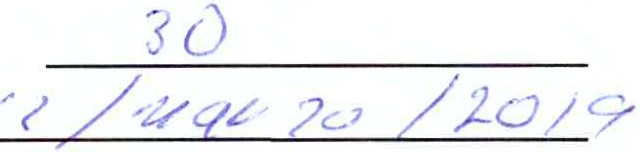 Número de alu mnos: Fecha de visita:Nivel educativo: (   ) Primaria  (   ) Secundaria  (   ) Bachillerato   (    ) Licenciatura   (X) Otro :-  -  -  -  -  -  -¿Por qué medio realizó usted la solic itu d de visita?(  ) Portal electrónico  (  ) Teléfono  (X) Correo electrón ico   (   ) Presencial   (   ) Oficio  (  ) Otro:-   -   -   -   -   -    ­Marque con una "X" el valor que considere conveniente en cada una de las preguntas, teniendo en cuenta su nivel de satisfacción en relación con los siguientes aspectos del programa de visitas guiadas al INAOE:l.	La información para realizar el trámite de solicitud  de visita fue:(   ) Confusa y excesiva  (   ) Deficiente   (   ) Limitada  (   ) Poco clara   (   ) Clara y simple---11.   ¿Al realizar la visita hubo discriminación en algún momento por parte del personal a cargo? (   ) Si  (	NoEn caso de que haya contestado afir mativamente a la pregunta anterior, puede señalar por favor la posible causa de la discri minación :(   ) Apar iencia física  (   ) Sexo  (   ) Etnia  (   ) Edad   (   ) Otro:12.- ¿Sabía usted, previamente a la visita, que este servicio no tiene costo? (/       ) Si   (	)NoTiene algún comentario y/o sugerencia:	¡{_<7 í 	r/ r	/;   ¡ e/',....	-f: ./ C fe	· c... / e	!Muchas gracias por su participación!Programa Institucional de Visitas Guiadas Encuesta de Satisfacción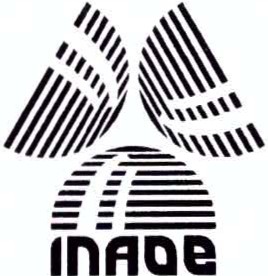 Solicita mos su apoyo para contesta r esta encuesta , los resultados serán analizados y tomados como base para mejorar nuestro servicio.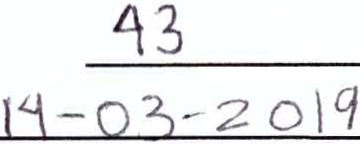 Número de alu mnos:	 	 Fecha de visita :Nivel educat ivo: (   ) Pri maria  (   ) Secundaria  ( l.- ) Bach ille rato  (   ) Licenciatura  ( ) Otro : 	_¿Por qué medio realizó usted la solicitud de visita?(11( ) Portal electrónico  (   ) Teléfono   (   ) Correo elect rónico  (   ) Presencial   (  ) Oficio  (  ) Otro -:    -   -   -   -   - ­Marque con una "X" el valor que considere conveniente en cada una de las preguntas, teniendo en cuenta su nivel de satisfacción en relación con los siguientes aspectos del programa de visitas guiadas al INAOE:l.	La información para realizar el trámite de solicitud de visita  fue:(   ) Confusa y excesiva   (   ) Deficiente   (   ) Limitada  (   ) Poco clara  ( 1t  )  Clara y simple,11.    ¿Al realizar la visita hubo discr iminaciónen algún momento por parte del personal a cargo? (  ) Si  ( 1\) NoEn caso de que haya contestado afir mativamente a la pregunta anter ior, puede señalar por favor la posible causa de la discriminac ión:(   ) Apariencia física   (   ) Sexo  (   ) Etn ia  (   ) Edad  (   ) Otro :12.- ¿Sabía usted, previamente a la visita, que este servicio no tiene costo?( v  ) Si    (   )No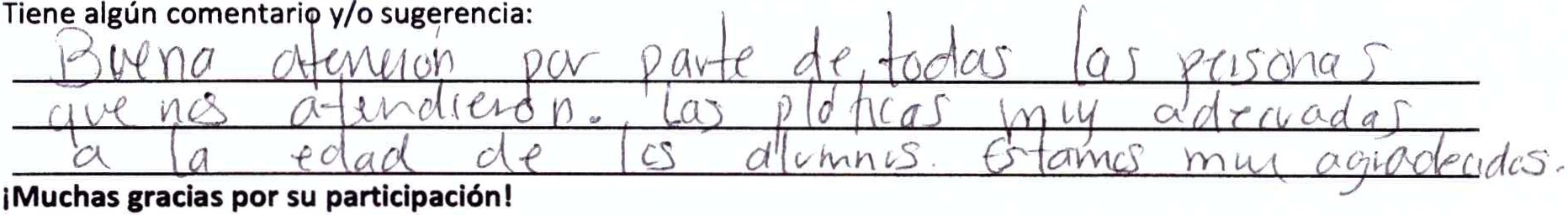 'Programa Institucional de Visitas Guiadas Encuesta de SatisfacciónSol icitamos su apoyo para conte star esta encuest a, los resultados serán anal izados y tomados como base para mejorar nuestro  servicio.Número de alumnos:	 	Fecha  de visit a: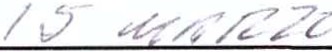 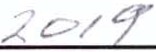 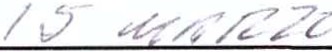 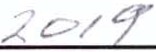 Nivel educativo : (    ) Primar  ia   (    ) Secundaria   (;.,(  Bachillerato    (    ) Licenciatura   (    ) Otro::..._ 	_¿Por qué medio realizó usted la solicitud de visit a?(  ) Portal electrón ico (	Teléfono  (vréorreo electrónico  (   ) Presenc ial   (   ) Oficio  ( ) Otro:-------Marque con una "X" el valor que considere conveniente en cada una de las preguntas, teniendo en cuenta su nivel de satisfacción en relación con los siguientes aspectos del programa de visitas guiadas al INAOE:l.	La información para realizar el trám ite de solicitud de visita  fue:(   ) Confusa y excesiva   (   ) Deficiente   (   ) Limitada  (   ) Poco clara  VÍ Clara y simple11.    ¿Al realizár la visita hubo discriminación  en algún momento por parte del personal  a cargo? (   )Si   (v )NoEn caso de que haya conte st ado afirmativamente a la pregunta ant erior, puede señala r por favor la posible causa de la discrim inación:(    ) Apar iencia física   (    ) Sexo   (    ) Et n ia  (    ) Edad   (  ) Otro :12.- ¿Sabía usted , prev iam ente a la visit a, que este servicio no t iene costo? (/  ) Si	(    )NoTiene algún coment ario y/ o sugerencia  :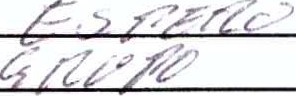 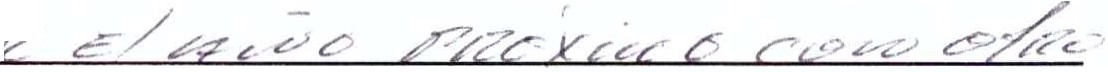 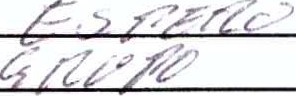 (Muchas gracias por su participación!t!JÍt_Í\\	\---------tnAae	Programa Institucional de Visitas Guiadas Encuesta de SatisfacciónSolicitamos su apoyo para contestar esta encuesta, los resultados serán analizados y tomados como base para mejorar nuestro servicio.Número de alumnos:	,  • ..1  ' \Fecha de visita: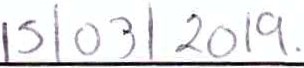 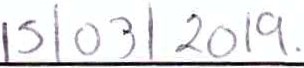 Nivel educativo: (   ) Pri maria  (   ) Secundaria  (   ) Bachillerato  (·  ) Licenciatura  (   ) Otro : 	_¿Por qué medio realizó usted la solicitud de visita?(   ) Portal electrónico  (   ) Teléfono  (X.) Correo electrónico   (  ) Presencial   (  ) Oficio  (  ) Otro-:   -   -   -   -   -   ­Marque con una "X" el valor que considere conveniente en cada una de las preguntas, teniendo en cuenta su nivel de satisfacción en relación con los siguientes aspectos del programa de visitas guiadas al INAOE:l .	La información para realizar el trámite de solicitud de visita fue:(   ) Confusa y excesiva   (   ) Deficiente  (   ) Limitada  (   ) Poco clara  (X ) Clara y simple11  .   l AI realizar la visita hubo discriminación en algún momento por parte del personal a cargo? (  ) Si ( t<._) NoEn caso de que haya contestado afirmativamente a la pregunta anterior, puede señalar por favor la posible causa de la discriminación:(   ) Apariencia física  (   ) Sexo  (   ) Etnia  (   ) Edad  (   ) Otro :12.- ¿Sabía usted, previamente a la visita, que este servicio no tiene costo? (   ) Si   (  ,( )NoTiene algún comentario y/o sugerencia:¡Muchas gracias por su participación!Programa Institucional de Visitas Guiadas Encuesta de Satisfacción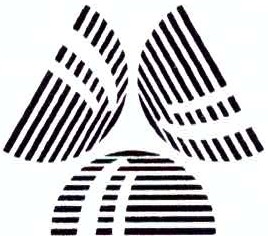 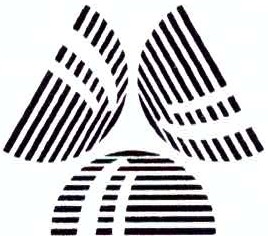 Solicitamos su apoyo para contestar esta encuesta, los resultados serán analizados y tomados como base para mejorar nuestro servicio.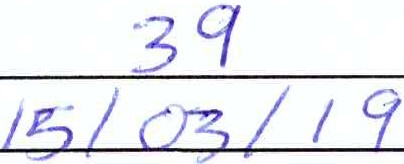 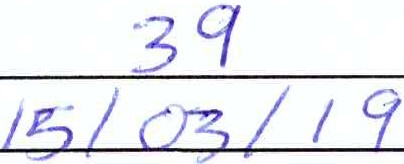 Número de alumnos  :Fecha  de visita:Nivel educativo: (   ) Primaria  ( )(l Secundaria  (   ) Bachillerato  (   ) Licenciatura  (  ) Otro :'- 	_¿Por qué medio realizó usted la solicitud de  visita?KlPortal electrónico  (   ) Teléfono   (   ) Correo electrón ico   (   ) Presencial   (   ) Oficio  (   ) Otro-:-    -    -    -    -  ­Marque con una "X" el valor que considere conveniente en cada una de las preguntas, teniendo en cuenta su nivel de satisfacción en relación con los siguientes aspectos del programa de visitas guiadas al INAOE:l.	La información  para realizar el trámite de solicitud de visita  fue:(   ) Confusa y excesiva   (   ) Deficiente   (    ) Limitada   (   ) Poco clara	) Clara y simple11.    ¿Al realizar la visita hubo discriminación en algún momento por parte del personal a cargo?    (  ) Si  ( X_) NoEn caso de que haya contestado afirmativamente a la pregunta ant erior, puede señalar por  favor la posible  causade la discriminación:(   ) Apariencia física   (   ) Sexo  (   ) Etnia   (   ) Edad   (    ) Otro :12.- ¿Sabía usted, previamente a la visit a, que este servicio no tiene costo?()Q Si	(    )NoTiene algún coment ar io y/o sugerencia:¡Muchas gracias por su participación!Programa Institucional de Visitas Guiadas Encuesta de Satisfacción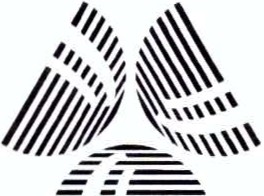 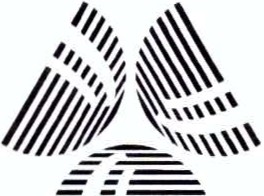 Solicitamos su apoyo para cont esta r est a encuest a, los resu lt ados serán anal iza dos y tomado s como base para mejorar nuestro  servicio.Número de alu mnos: Fecha  de visit a: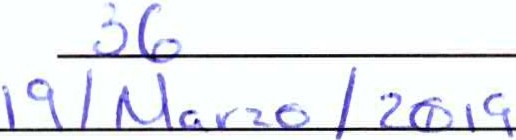 Nivel educativo: (    ) Pri mari a   (    ) Secundaria	) Bachillerato    ( Á  ) Licenc iat ura   (    ) Otro:-------¿Por qué medio realizó usted la solicitud   de visit a?('/i Portal electrónico  (  ) Teléfo no  (  ) Correo electrónico   (  ) Pr esencial  (  ) Ofi cio (  ) Ot ro : 	_ Marque con una "X"  el  valor que considere conveniente  en cada una de las preguntas, teniendo  en cuenta su nivel   de satisfacción en relación con los siguientes aspectos del programa de visitas guiadas al  INAOE:l.	La información para reali zar el trámite de solicitud de visita fue:(    ) Confusa y excesiva   (    ) Deficiente   (    ) Limitada   (    ) Poco clara   (; (.) Clara   y simple11.    ¿Al realizar la visita  hubo discrimin   ación en algún momento por parte del personal a car go?    (   ) Si   (;()  NoEn caso de que haya conte st ad o afir mat ivamente a la pregunta ant erior , puede señalar por favor la posible causa de  la discriminación:(   ) Apariencia f ísica   (    ) Sexo   (    ) Etnia   (   ) Ed ad  (   ) Ot ro :1 2.- ¿Sabía usted, previamente  a la visit a, que este servicio  no tiene   costo?(f.._) Si	(    )NoTiene algún coment ario y/ o sugerencia :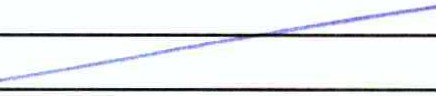 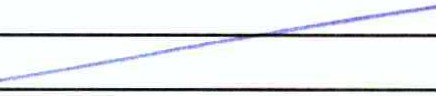 iMuchas gracias por  su participación!@!\\	\--------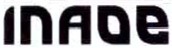 Programa Institucional de Visitas Guiadas Encuesta de SatisfacciónSolicit amos su apoyo para contestar esta encuest a, los resu ltado s serán analiza dos y tomados como base para mejorar nuestro  servicio.Número  de alu mnos:	 	Fecha de visit a: 	·2 z ! t--,cn Ct' /zc i	Nivel educativo : (    ) Prima ria  (   ) Secundaria   (    ) Bachill erato   (    ) Licenciatura   ()<Í Ot ro : 	_¿Por qué medio realizó usted la solicitud  de visita?(   ) Portal electrónico  (   ) Tel éfon o  9{ )Correo elect rón ico   (   ) Pre sencial   (   ) Oficio  (   ) Otro : __   _  __   _   _  _Marque con una "X" el valor que considere conveniente en cada una de las preguntas, teniendo en cuenta  su nivel  de satisfacción en relación con los siguientes aspectos del programa de visitas guiadas al INAOE:l.	La info rmación  para realiza r el trámite de solicitu d de visita  fu e:(   ) Confusa y excesiva    (   ) Deficiente   (   ) Lim i ta da   (    ) Poco clara	) Clara y simple11.    ¿Al realizar  la visita hubo discriminación en algún momento  por parte del personal  a cargo?      (    ) Si  ( X ) NoEn caso de que haya contestado afirmativamente a la pregunta ante  rior, puede  señalar  por  favor  la posible cau sa de la discrimi nación:(   ) Apar iencia fís ica  (    ) Sexo  (    ) Etnia   (    ) Edad  (    ) Otro:12.- ¿Sabía u st ed, previament e a la visi ta , que est e servicio no tiene cost o?(,X' ) Si	(    )NoTien e  algún  comentario  y/o sugerencia: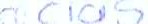 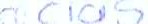 ,:,/g¡f_\	\------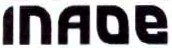 Programa Institucional de Visitas Guiadas Encuesta de SatisfacciónSolicitamos su apoyo para contestar esta encuesta, los resultados serán analizados y tomados como base para mejorar nuestro servicio.Número de alumnos:	 	Fecha  de visit a:...1::,._:,:)...c..._o_A ...c.c.:=.--       V_,_...\:....-ª='-í'---Z".'-o	('    l   1o	\ e¡Nivel educativo: (   ) Primaria   (    ) Secundaria   (v\J. Bachillerato¿Por qué medio realizó ust ed la solicitud de visita?) Licenciatura  (   ) Otro : 	_(   ) Portal electrónico  (   ) Teléfono   (txl_ Correo electrónico   (   ) Presencial   (   ) Ofic io  (   ) Otro :-  -   -   -   -   -   -      ­Marque con una "X" el valor que considere conveniente en cada una de las pregunta s, teniendo en cuenta su nivel de satisfacción en relación con los siguientes aspectos del programa de visitas guiadas al INAOE:l.	La información para realizar el trámite de solicitud de visita  fue:(   ) Confusa y excesiva   (   ) Deficiente   (X}_ Limitada   (    ) Poco clara	) Clara y simple11.     ¿Al realizar  la visita hubo discriminación en algún momento  por  parte del personal  a cargo?    (   )Si    ( 'Xt NoEn caso de que haya contestado afirmativamente a la pregunta  anterior, puede señalar por favor la posible causade la discriminaci ón:(   } Apar iencia  física   (   } Sexo  (   } Etnia   (   } Edad   (   } Otro   :12.- ¿Sabía usted, previamente a la visita, que este servicio no tiene costo?Ñ Si ( )NoTiene algún comentar io y/o sugerencia:Ss..	""De.	 x!\' e  '<'i  e"'   L1c.	   'i'.Y'·j- _ 'Q,  Qru  I	o    \  \  s	c..\,w      M :,	\   ,   ,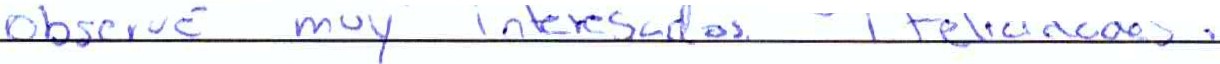 OIÍJ!J_\'\:j\;,--------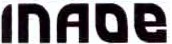 Programa Institucional de Visitas Guiadas Encuesta de SatisfacciónSolicitamos su apoyo para contestar esta encuesta, los resultados serán analizados y tomados como base para mejorar nuestro servicio.Número de alumn os:	 	J. 0	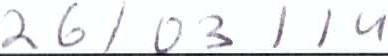 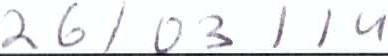 Fecha  de visita:Nivel educativo: (   } Primaria  (   } Secundaria   ( v(  Bachillerat o	} Licenciatura   (   } Otro: 	_¿Por qué medio realizó usted la solicitud de  visita?(   } Portal electrónico  (   } Teléfono   ( v1 Correo electrónico   (   } Presencial    (   } Oficio  (     } Otro : 	_Marque con una "X" el valor que considere conveniente  en cada una de las preguntas, teniendo  en cuenta  su nivel  de satisfacción en relación con los siguientes aspectos del programa de visitas guiadas al  INAOE:l.	La información  para realizar el trámite de solicitud de visita  fue:(    } Confusa y excesiva   (    } Deficiente   (    } Limitada   (    } Poco clara   ( v}C   lara  y simple11 .     ¿Al realizar  la visita  hubo  discriminación en  algún momento  por  parte del personal  a cargo?  (    } Si  ( VÍ  NoEn caso de que haya contestado afirmativamente a la pregunta anterior, puede señalar por favor la posible causa de la discriminación :} Aparienc ia física   (    } Sexo   (    } Etnia   (    } Edad   (    } Otro:12.- ¿Sabía usted, previamente  a la visita , que este servicio  no tiene costo?    ( / } Si	(    }No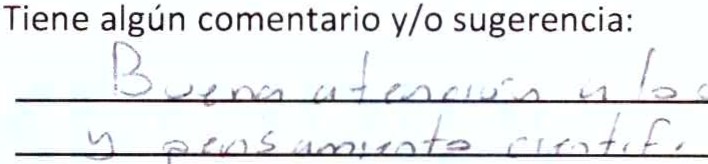 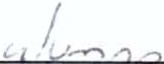 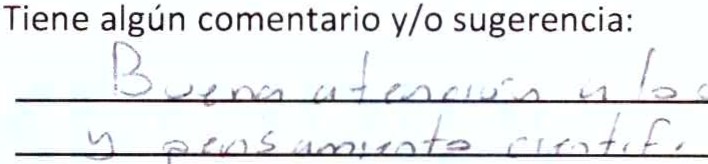 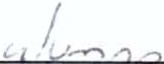 Aspectos a evaluarA.- 1nsatisfactorio	B.- Malo	C.- Regular	D.- Bueno	E. - Sa t isfactorioAspectos a evaluarA.- 1nsatisfactorio	B.- Malo	C.- Regular	D.- Bueno	E. - Sa t isfactorioNive l de satisfacciónNive l de satisfacciónNive l de satisfacciónNive l de satisfacciónNive l de satisfacciónAspectos a evaluarA.- 1nsatisfactorio	B.- Malo	C.- Regular	D.- Bueno	E. - Sa t isfactorioAspectos a evaluarA.- 1nsatisfactorio	B.- Malo	C.- Regular	D.- Bueno	E. - Sa t isfactorioABeDE2.El proceso  de solicitud fueÁ3.Los tiem pos de respuesta  a la solicitud de visi ta fue:.X4 .Cómo considera el tiempo asignado en cada una de las actividade    s:,)(S.Los cont enidos académicos de las conferencias y/o charlas escuchadas en las distintas áreas fue ro n::<6 .Las inst alaci ones o medios donde le atendieron son:)(7.Si t uvo prob lema s, dudas o inquietudes , se le mostró un sincero interés en  resolverlos:X8.El trato que recibió por parte de los servidores públicos que le atendieron  fue:X9.El número de personas que at ienden es suficiente para dar servicio a los interesados es:X10.En t érm inos generales  considera  que el servicio recibido fue:xAspectos a evaluarA.- Insatisfactorio	B.- Malo	C.- Regular	D.- Bueno	E.- SatisfactorioAspectos a evaluarA.- Insatisfactorio	B.- Malo	C.- Regular	D.- Bueno	E.- SatisfactorioNivel de satisfacciónNivel de satisfacciónNivel de satisfacciónNivel de satisfacciónNivel de satisfacciónAspectos a evaluarA.- Insatisfactorio	B.- Malo	C.- Regular	D.- Bueno	E.- SatisfactorioAspectos a evaluarA.- Insatisfactorio	B.- Malo	C.- Regular	D.- Bueno	E.- SatisfactorioABeDE2.El proceso de solicitud fue_;x,3 .Los tiempos de respuesta a la solicitud de visita fue:.X4.Cómo considera el tiempo asignado en cada una de las activi dades:X5.Los contenidos académicos de las conferencias y/o charlas escuchadas en las distintas áreas fueron:X,6.Las inst alaci ones o medios donde le atendieron son:X7.Si tuvo problemas,  dudas o inquietude s,  se le mostró un sincero  interés en resolverlos :x- 8.9.El trato que recibió por parte de los serv idores públicos que le atendieron fue:)(- 8.9.El número de personas  que atienden  es suficiente para dar servicio  a los intere sados  es:x '10 .En térm inos genera les considera que el servicio recibido fue:IYAspectos a evaluarA.- 1nsatis factor io	B.- Malo	C.- Regular	D.- Bueno	E.- SatisfactorioAspectos a evaluarA.- 1nsatis factor io	B.- Malo	C.- Regular	D.- Bueno	E.- SatisfactorioNivel de satisfacciónNivel de satisfacciónNivel de satisfacciónNivel de satisfacciónNivel de satisfacciónAspectos a evaluarA.- 1nsatis factor io	B.- Malo	C.- Regular	D.- Bueno	E.- SatisfactorioAspectos a evaluarA.- 1nsatis factor io	B.- Malo	C.- Regular	D.- Bueno	E.- SatisfactorioABeDE2.El proceso de solicit ud fue¡/'3.Los t iempos  de respuesta a la solicit ud de visita fue:V4.Cómo considera el tiempo asignado en cada una de las  act ividades:,/5.Los contenidos acad émicos de las conferencia s y/o charlas escuc hadas en las disti ntas áreas fuero n:,I'.,6.Las instalaciones o medios donde le atendieron son:V7.Si tuvo problemas, dudas o inquietude s, se le mostró un sincero  interé s en resolverl  os:;;8.El trato que recibió por  parte de los servidores  públicos  que le at end iero n fue:y9.El número de personas que atienden  es suficiente para dar servicio a los intere sa dos  es:'- /10 .En términos  generale s considera que el servicio recibido  fue:._,¡Aspectos a evaluarA.- Insatis factor io	B.- Malo	C.- Regular	D.- Bueno	E.- SatisfactorioAspectos a evaluarA.- Insatis factor io	B.- Malo	C.- Regular	D.- Bueno	E.- SatisfactorioNivel de satisfacciónNivel de satisfacciónNivel de satisfacciónNivel de satisfacciónNivel de satisfacciónAspectos a evaluarA.- Insatis factor io	B.- Malo	C.- Regular	D.- Bueno	E.- SatisfactorioAspectos a evaluarA.- Insatis factor io	B.- Malo	C.- Regular	D.- Bueno	E.- SatisfactorioABeDE2.El proceso de solicit ud fuer<3.Los tiempos de respuesta a la solicitud  de visita  fue :y...4 .Cómo considera el tiempo asignad o en cada una de las actividades   :'!s.Los contenidos académi cos de las conferenc ias y/o charla s esc uchadas en las distintas área s fue ro n:/6 .Las instalaciones o medios donde le atendieron son:--/7.Si tuvo problemas, dudas o inquietudes  , se le mostr ó un sin cero  interés en  resolverlos:----¡'8.El trato que recibió por parte de los servidores públicos que le atendieron   fue:11'9.El número  de personas  que atienden  es suficiente  para dar  servicio  a los interes ados es:/10 .En términos generales considera que el servicio recibido fue:/-Aspect os a evaluarA.- 1nsatis facto r io	B.- Malo	C.-  Regular	D.- Bueno	E. - Satis fact orioAspect os a evaluarA.- 1nsatis facto r io	B.- Malo	C.-  Regular	D.- Bueno	E. - Satis fact orioNivel de satisfacciónNivel de satisfacciónNivel de satisfacciónNivel de satisfacciónNivel de satisfacciónAspect os a evaluarA.- 1nsatis facto r io	B.- Malo	C.-  Regular	D.- Bueno	E. - Satis fact orioAspect os a evaluarA.- 1nsatis facto r io	B.- Malo	C.-  Regular	D.- Bueno	E. - Satis fact orioABeDE2.El proceso de solicitud fue3.Los t iempo s de respuesta a la solicitud de visi t a f ue:'\\4.Cómo considera  el tiempo asignado en cada una de las acti  vidades:y5.Los contenidos acad émicos de las conferencias y/o charlas escuchadas en las distinta s áreas f ueron:'/.6.Las instalaciones o medios donde le at endieron   son:X7.Si tuvo problema s, dudas o inquietude s, se le mostró un sincer o interés en resol verlos  :'x'8.El trato que recibió por parte de los servidores públicos que le atendieron   fue:>(9.El número de personas que atienden es suficiente para dar serv icio    a los intere sados es:y .10.En términos generales considera que el servicio recibido fue:yAspectos a evaluarA.- Insatisfactorio	B.- Malo	C.- Regular	D.- Bueno	E.- SatisfactorioAspectos a evaluarA.- Insatisfactorio	B.- Malo	C.- Regular	D.- Bueno	E.- SatisfactorioNivel de satisfacciónNivel de satisfacciónNivel de satisfacciónNivel de satisfacciónNivel de satisfacciónAspectos a evaluarA.- Insatisfactorio	B.- Malo	C.- Regular	D.- Bueno	E.- SatisfactorioAspectos a evaluarA.- Insatisfactorio	B.- Malo	C.- Regular	D.- Bueno	E.- SatisfactorioABeoE2.El proceso de solicitud fue:,/3.Los tiempos de respuesta a la solicitud de visita fue:/4.Cómo considera el t iempo asignado en cada una de las actividades:/5.Los contenidos académicos de las conferencias y/o charlas escuchadas en las distintas áreas fueron:I6.Las instalaciones o medios donde le atendieron son:y7.Si tuvo  problemas, dudas o inquietude s,  se le  mostró  un sincero interés  en resolverlos:/8.El trato que recibió por parte de los servido res públicos que le atendieron fue:;/9.El número de personas que atienden es suficiente para dar servicio a los interesados es:/10.En términos generales considera que el servicio recibido fue:/Aspectos a evaluarA.- Insat isfactorio	B.- Malo	C.- Regular	D.- Bueno	E.- Sa t isfact orioAspectos a evaluarA.- Insat isfactorio	B.- Malo	C.- Regular	D.- Bueno	E.- Sa t isfact orioNivel de satisfacciónNivel de satisfacciónNivel de satisfacciónNivel de satisfacciónNivel de satisfacciónAspectos a evaluarA.- Insat isfactorio	B.- Malo	C.- Regular	D.- Bueno	E.- Sa t isfact orioAspectos a evaluarA.- Insat isfactorio	B.- Malo	C.- Regular	D.- Bueno	E.- Sa t isfact orioABeDE2.El proceso de solicit ud fue:/3.Los t iempo s de respuesta  a la solicitud de visita  fue:/4.Cómo considera el tiempo asignado en cada una de las actividades:/5.Los contenidos académicos de las conferencias y/o charlas escuchadas en las dist int as áreas fueron :/6.Las inst alaciones  o medios donde le at en d ier on son:/7.Si tuvo problemas, dudas o inquietudes, se le mostró un sincero interés en resolverlos:/_8.El tra t o que recib ió por par t e de los servidores públicos que le at endie ron fue:/9.El n úmero de personas que atie nden es suficiente par a dar servicio a los int ere sa dos es:1/10 .En t érm ino s generales considera que el servicio recibi do  fue:VAspectos a evaluarA.- Insatisfactorio	B.· Malo	C.- Regular    D.- Bueno	E.- Sat isfac t orioAspectos a evaluarA.- Insatisfactorio	B.· Malo	C.- Regular    D.- Bueno	E.- Sat isfac t orioNivel de satisfacciónNivel de satisfacciónNivel de satisfacciónNivel de satisfacciónNivel de satisfacciónAspectos a evaluarA.- Insatisfactorio	B.· Malo	C.- Regular    D.- Bueno	E.- Sat isfac t orioAspectos a evaluarA.- Insatisfactorio	B.· Malo	C.- Regular    D.- Bueno	E.- Sat isfac t orioABeDE2.El proceso de solicitu d fue:11')(3.Los tiempos de respuesta a la solicitud de visita fue:)(4.Cómo considera  el tiempo asignado en cada una de tas act ivi dades:1Xs.Los contenidos académicos de tas conferen ci as y/ o charlas escuchadas en las distintas áreas fueron:	 	/'6.Las instalaciones o medios donde le atendieron son:)(7.Si tu vo problemas, dudas o inquietude s, se le mostró un sincero interés    en resolverlo s:11',¡8 .El trato que recibió por parte de los servidores públicos que le atendieron  fue:V9.El número  de personas que atienden es suficiente  para  dar servicio a los interesad os  es:'x10.En tér minos generales  considera  que el servicio recibido  fue:::XAspectos a evaluarA.· Insatis factorio	B.· M alo	C.- Regular	D.· Bueno	E.- Satis facto ri oAspectos a evaluarA.· Insatis factorio	B.· M alo	C.- Regular	D.· Bueno	E.- Satis facto ri oNivel de satis facciónNivel de satis facciónNivel de satis facciónNivel de satis facciónNivel de satis facciónAspectos a evaluarA.· Insatis factorio	B.· M alo	C.- Regular	D.· Bueno	E.- Satis facto ri oAspectos a evaluarA.· Insatis factorio	B.· M alo	C.- Regular	D.· Bueno	E.- Satis facto ri oABeDE2.El proces  o de solicitud fue:113.Los tiempos  de respuesta  a la solicitud  de visita fue:-¡:.4.Cómo considera el tiempo asignado en cada una de las actividades:\,es.Los contenidos académicos de las conferencias y/o cha r las escuchadas en las distintas áreas fue ron :'f..6 .Las instalaciones o medios donde le atendieron son:'I7.Si t uvo problemas, dudas o inquietudes, se le mostró un sincero interés en resolverlos:ji.8.El trato que recibió por parte de los servi dores públicos que le at endie ro n fue:y.9.El número de personas que atienden es suficiente para dar servic io a los interesados    es:''y10.En t érmin os generales  considera que el servicio recibido fue:11yAspectos a evaluarA.- Insatisfactorio	B.- Malo	C.- Regular	D.- Bueno	E.- SatisfactorioAspectos a evaluarA.- Insatisfactorio	B.- Malo	C.- Regular	D.- Bueno	E.- SatisfactorioNivel de satisfacciónNivel de satisfacciónNivel de satisfacciónNivel de satisfacciónNivel de satisfacciónAspectos a evaluarA.- Insatisfactorio	B.- Malo	C.- Regular	D.- Bueno	E.- SatisfactorioAspectos a evaluarA.- Insatisfactorio	B.- Malo	C.- Regular	D.- Bueno	E.- SatisfactorioABeDE2.El proceso de solicitud fue:"X13.Los tiempos de respuesta a la solicitud de visita fue:y.:_114.Cómo considera el tiempo asignado en cada una de las act ivida  des:t.X5.Los contenidos académ icos de las conferencias y/o charlas escuchadas en las distintas áreas  fueron:/5.Los contenidos académ icos de las conferencias y/o charlas escuchadas en las distintas áreas  fueron:/11116.Las instalaciones o medios donde le atendieron son:717.Si tuvo problemas, dudas o inquietudes, se le mostró un sincero interés en resolverlos:'/-8.El trato que recibió por parte de los servidores públ icos que le atendieron fue:y.9.El número de personas que atienden es suficiente para dar servicio a los interesados es:·:,<10.En términos generales considera que el servicio recibido fue:'<Aspectos a evaluarA.- Insatisfactorio	B.- M alo	C.- Regular	D.- Buen o	E.- SatisfactorioAspectos a evaluarA.- Insatisfactorio	B.- M alo	C.- Regular	D.- Buen o	E.- SatisfactorioNivel de satisfacciónNivel de satisfacciónNivel de satisfacciónNivel de satisfacciónNivel de satisfacciónAspectos a evaluarA.- Insatisfactorio	B.- M alo	C.- Regular	D.- Buen o	E.- SatisfactorioAspectos a evaluarA.- Insatisfactorio	B.- M alo	C.- Regular	D.- Buen o	E.- SatisfactorioABeDE2.El proceso de so licit ud fue :3.Los t iempos de respuesta  a la solicitud  de visita fue:'><4.Cómo considera el tiempo asignado en cada una de las act ividades   :XS.Los conten idos académicos de las conferencias y/o charlas escuchadas en las distintas áreas fue ron :)(6.Las instalaciones o medios donde le atendieron son:X'7 .Si tuvo problemas, dudas o inquietudes, se le mostró un sincero interés en resolverlos:<8 .El trato que reci bió por part e de los servidores  púb licos q u e le at endieron fue:x9.El número de personas  que atienden es suficiente  para dar servicio  a los interesad   os es:><10.En  t érmin os generales  considera  que el servicio recibido fue:XAspectos a evaluarA.- Insatisfactorio	B. - M alo	C.- Regular	D.- Bueno	E.- Satis fact orioAspectos a evaluarA.- Insatisfactorio	B. - M alo	C.- Regular	D.- Bueno	E.- Satis fact orioNivel de satis facciónNivel de satis facciónNivel de satis facciónNivel de satis facciónNivel de satis facciónAspectos a evaluarA.- Insatisfactorio	B. - M alo	C.- Regular	D.- Bueno	E.- Satis fact orioAspectos a evaluarA.- Insatisfactorio	B. - M alo	C.- Regular	D.- Bueno	E.- Satis fact orioABeDE2.El proces o de solicitud fue:'1-3 .Los tiempos de respuesta a la solicitud de visita fue:;x  4.Cómo considera el tiempo asignado en cada una de las actividades:11Xs.Los contenidos académicos de las conferencias y/o charlas escuchadas en las distintas áreas fue ron:11X:s.Los contenidos académicos de las conferencias y/o charlas escuchadas en las distintas áreas fue ron:X:6.Las instalaciones o medios donde le atendieron son:y7.Si t uvo problemas,  dudas  o inquiet udes, se le mostró un sincero interés  en resolverlos :)<8.El trato que recibió por parte de los servidores públicos que le atendieron  fue:X9.El número de personas que atienden  es suficiente  para dar  servicio  a los interesados  es:y..10.En térm  inos generales  considera  que el servicio recibido fue:11)(Aspectos a evaluarA.· In sat isfactorio	B.· Malo	C.· Regular	D.· Bueno	E.-  SatisfactorioAspectos a evaluarA.· In sat isfactorio	B.· Malo	C.· Regular	D.· Bueno	E.-  SatisfactorioAspectos a evaluarA.· In sat isfactorio	B.· Malo	C.· Regular	D.· Bueno	E.-  SatisfactorioNivel de satisfacciónNivel de satisfacciónNivel de satisfacciónNivel de satisfacciónNivel de satisfacciónAspectos a evaluarA.· In sat isfactorio	B.· Malo	C.· Regular	D.· Bueno	E.-  SatisfactorioAspectos a evaluarA.· In sat isfactorio	B.· Malo	C.· Regular	D.· Bueno	E.-  SatisfactorioAspectos a evaluarA.· In sat isfactorio	B.· Malo	C.· Regular	D.· Bueno	E.-  SatisfactorioABeDE2.El proceso  de so licit  ud fue:El proceso  de so licit  ud fue:)(3.Los tiempos de respuesta a la solicitud de visita fue:Los tiempos de respuesta a la solicitud de visita fue:X4.Cómo considera el tiempo asignado en cada una de las actividades     :Cómo considera el tiempo asignado en cada una de las actividades     :Vs.Los co ntenid os académicos de las conferencias y/o charlas escuchadas en las distintas áreas fueron:Los co ntenid os académicos de las conferencias y/o charlas escuchadas en las distintas áreas fueron:X6.Las instalaciones o medios donde le atendieron son:Las instalaciones o medios donde le atendieron son:><7.Si t uvo pro blemas, dudas o inquiet udes, se le mostró un sincero interés en    resolverlos :Si t uvo pro blemas, dudas o inquiet udes, se le mostró un sincero interés en    resolverlos :)<8.El trato querecibió por parte de los servidores públicos que le atendieron fue:X9.El número de personas  que  atie nden es suficiente para dar servicio a lo s interesados   es:X10.En términ  os generale s cons id era que  el servicio recibi do   fue:En términ  os generale s cons id era que  el servicio recibi do   fue:!!XAspectos a evaluarA.- Insatisfactorio	B.- Malo	C.- Regular	D.- Bueno	E.- SatisfactorioAspectos a evaluarA.- Insatisfactorio	B.- Malo	C.- Regular	D.- Bueno	E.- SatisfactorioNivel de satisfacciónNivel de satisfacciónNivel de satisfacciónNivel de satisfacciónNivel de satisfacciónAspectos a evaluarA.- Insatisfactorio	B.- Malo	C.- Regular	D.- Bueno	E.- SatisfactorioAspectos a evaluarA.- Insatisfactorio	B.- Malo	C.- Regular	D.- Bueno	E.- SatisfactorioABeoE2.El proceso de solicitud fue:X3.Los tiempos de respuesta a la solicitud de visita fue:X4.Cómo considera el tiempo asignado en cada una de las activi dades:;xs.Los contenidos académicos de las conferencias y/o charlas escuchadas en las distintas áreas fueron:X6.Las instalaciones o medios donde le atendieron son:X7.Si tuvo problemas, dudas o inquietudes, se le mostró un sincero interés en resolverlos:X8 .El trato que recibió por parte de los servidores públicos que le atendieron  fue:)(9.El número de personas que atienden es suficiente para dar servicio a los interesados es:X10.En términos generales considera que el servicio recibido fue:)(Aspectos a evaluarA.- Insatisfactorio	B.- Malo	C.- Regular	D.- Bueno	E.- SatisfactorioAspectos a evaluarA.- Insatisfactorio	B.- Malo	C.- Regular	D.- Bueno	E.- SatisfactorioNivel de satisfacciónNivel de satisfacciónNivel de satisfacciónNivel de satisfacciónNivel de satisfacciónAspectos a evaluarA.- Insatisfactorio	B.- Malo	C.- Regular	D.- Bueno	E.- SatisfactorioAspectos a evaluarA.- Insatisfactorio	B.- Malo	C.- Regular	D.- Bueno	E.- SatisfactorioABeDE2.El proceso de solicitud fue:[><3.Los tiempos de respuesta a la solicitud de visita fue:X4.Cómo considera el tiempo asignado en cada una de las activi dades:Xs.Los contenidos académicos de las conferencias y/o charlas escuchadas en las distintas áreas fueron :X6.Las instalaciones o medios donde le atendieron so n:X7.Si tuvo problemas, dudas o inquietudes, se le mostró un sincero interés en resolverlos:X8.El trato que recibió por parte de los servidores públicos que le atendieron fue:X9.El número de personas que atienden es suficiente para dar servicio a los interesados es:x10 .En términos generales considera que el servicio recibido fue:Aspectos a evaluarA.- Insatisfactorio	B.- Malo	C.- Regular	D.- Bueno	E.- SatisfactorioAspectos a evaluarA.- Insatisfactorio	B.- Malo	C.- Regular	D.- Bueno	E.- SatisfactorioNivel de satisfacciónNivel de satisfacciónNivel de satisfacciónNivel de satisfacciónNivel de satisfacciónAspectos a evaluarA.- Insatisfactorio	B.- Malo	C.- Regular	D.- Bueno	E.- SatisfactorioAspectos a evaluarA.- Insatisfactorio	B.- Malo	C.- Regular	D.- Bueno	E.- SatisfactorioABeDE2.El proceso de solicitud fue:IX3.Los tiempos de respuesta a la solicitud de visita fue:)<tX4.Cómo considera el tiempo asignado en cada una de las actividades ::Xs.Los conten idos académicos de las conferencias y/o charlas escuchadas en las distintas áreas fueron :x·6.Las instalaciones o medios donde le atendieron son:X..7.Si tuvo problemas, dudas o inquietudes, se le mostró un sincero interés en resolverlos:¡;x·8.El trato que recibió por parte de los servidores públicos que le atendieron fue:l.)<J9 .El número de personas que atienden es suficiente para dar servicio a los interesados es:.X.10 .En términos generales considera que el servicio recibido fue:?<Aspectos a evaluarA.- Insatisfactorio	B.- Malo	C.- Regular	D.- Bueno	E.- Satis factor ioAspectos a evaluarA.- Insatisfactorio	B.- Malo	C.- Regular	D.- Bueno	E.- Satis factor ioNivel de satisfacciónNivel de satisfacciónNivel de satisfacciónNivel de satisfacciónNivel de satisfacciónAspectos a evaluarA.- Insatisfactorio	B.- Malo	C.- Regular	D.- Bueno	E.- Satis factor ioAspectos a evaluarA.- Insatisfactorio	B.- Malo	C.- Regular	D.- Bueno	E.- Satis factor ioABeDE2.El proceso de solic itud fue:)(3.Los tiempos de respuesta a la solicitud de visi ta fue :X4.Cómo considera el tiempo asignado en cada una de las actividades :)(5 .Los conten idos académicos de las conferencias y/o charlas escuchadas en las distintas áreas fueron :)(6.Las instalaciones o medios donde le atendieron son:x7 .Si tuvo problemas,  dudas o inquietudes, se le mostró un sincero interés en resolverlos:-<8 .El trato que recibió por parte de los servidores pú blicos que le atend ieron fue:x9 .El número de personas que at ienden es suficiente para dar servicio a los interesados es:I'10.En términos generales consid era que el servicio recibido fue:Aspectos a evaluarA.- Insatisfactorio	B.- Malo	C.- Regular	D.- Bueno	E.- Satis factorioAspectos a evaluarA.- Insatisfactorio	B.- Malo	C.- Regular	D.- Bueno	E.- Satis factorioNivel de satisfacciónNivel de satisfacciónNivel de satisfacciónNivel de satisfacciónNivel de satisfacciónAspectos a evaluarA.- Insatisfactorio	B.- Malo	C.- Regular	D.- Bueno	E.- Satis factorioAspectos a evaluarA.- Insatisfactorio	B.- Malo	C.- Regular	D.- Bueno	E.- Satis factorioABeDE2.El proceso de solicitud fue:IX'3 .Los tiempos de respuesta a la solicitud de visita fue :X4.Cómo considera el tiempo asignado en cada una de las activida des:1x ·s.Los contenidos académicos de las conferencias y/o charlas escuchadas en las distintas áreas fueron:><6.Las instalaciones o medios donde le atendieron son:X7.Si tuvo problemas, dudas o inquietudes, se le mostró un sincero interés en resolverlos:y   ·8 .El trato que recibió por parte de los servidores públicos que le atendieron fue:ix ·9.El número de personas que atienden es suficiente para dar servicio a los interesados es:><10 .En términos generales considera que el servicio recibido fue:yAspectos a evaluarA.- Insat isfactorio	B.- Malo	C.- Regular	D.- Bueno	E.- Satisfacto rioAspectos a evaluarA.- Insat isfactorio	B.- Malo	C.- Regular	D.- Bueno	E.- Satisfacto rioAspectos a evaluarA.- Insat isfactorio	B.- Malo	C.- Regular	D.- Bueno	E.- Satisfacto rioNivel de satisfacciónNivel de satisfacciónNivel de satisfacciónNivel de satisfacciónNivel de satisfacciónAspectos a evaluarA.- Insat isfactorio	B.- Malo	C.- Regular	D.- Bueno	E.- Satisfacto rioAspectos a evaluarA.- Insat isfactorio	B.- Malo	C.- Regular	D.- Bueno	E.- Satisfacto rioAspectos a evaluarA.- Insat isfactorio	B.- Malo	C.- Regular	D.- Bueno	E.- Satisfacto rioABeDE2.El proceso de solicitud fue:El proceso de solicitud fue:V3.Los t iemposde respuesta a la solicitud de visita fue:{./"4.Cómo considera el tiempo asignado en cada una de las act ividades:Cómo considera el tiempo asignado en cada una de las act ividades:ys.Los contenidos académ icos de las conferencias y/o charlas escuchadas en las distintas áreas fueron :Los contenidos académ icos de las conferencias y/o charlas escuchadas en las distintas áreas fueron :,./6.Las instalaciones o medios donde le at endieron son :Las instalaciones o medios donde le at endieron son :/7.Si tuvo problemas, dudas o inquietudes, se le mostró un sincero interé s en resolverlos:Si tuvo problemas, dudas o inquietudes, se le mostró un sincero interé s en resolverlos:/8 .El trato querecibió por parte de los servidores públ icos que le atendieron fue:El trato querecibió por parte de los servidores públ icos que le atendieron fue:,/9.El número de personas que at ienden es suficiente para dar servicio a los inte resados es:El número de personas que at ienden es suficiente para dar servicio a los inte resados es:/10 .En términos generales considera  que el servicio recibido fue:En términos generales considera  que el servicio recibido fue:/Aspectos a evaluarA.- Insatisfactorio	B.- Malo	C.- Regular	D.- Bueno	E.- SatisfactorioAspectos a evaluarA.- Insatisfactorio	B.- Malo	C.- Regular	D.- Bueno	E.- SatisfactorioNivel de satisfacciónNivel de satisfacciónNivel de satisfacciónNivel de satisfacciónNivel de satisfacciónAspectos a evaluarA.- Insatisfactorio	B.- Malo	C.- Regular	D.- Bueno	E.- SatisfactorioAspectos a evaluarA.- Insatisfactorio	B.- Malo	C.- Regular	D.- Bueno	E.- SatisfactorioABeDE2.El proceso de solicitud fue:x3.Los tiempos de respuesta a la solicitud de visita fue:'Í..4.Cómo considera el tiempo asignado en cada una de las activi dades:xs.Los contenidos académicos de las conferencias y/o charlas escuchadas en las distintas áreas fueron :f..6.Las instalaciones o medios donde le atendieron so n:,(7.Si tuvo problemas, dudas o inquietudes, se le mostró un sincero interés en resolverlos:1'8.El trato que recibió por parte de los servidores públicos que le atendieron fue:(.9.El número de personas que atienden es suficiente para dar servicio a los interesados es:'(_10.En términos generales considera que el servicio recibido fue:..zAspectos a evaluarA.- Insatisfactorio	B.- Malo	C.- Regular	D.- Bueno	E.- SatisfactorioAspectos a evaluarA.- Insatisfactorio	B.- Malo	C.- Regular	D.- Bueno	E.- SatisfactorioNivel de satisfacciónNivel de satisfacciónNivel de satisfacciónNivel de satisfacciónNivel de satisfacciónAspectos a evaluarA.- Insatisfactorio	B.- Malo	C.- Regular	D.- Bueno	E.- SatisfactorioAspectos a evaluarA.- Insatisfactorio	B.- Malo	C.- Regular	D.- Bueno	E.- SatisfactorioABeDE2.El proceso de solicitud fue:)(3.Los tiempos de respuesta a la solicitud de visita  fue:y4.Cómo considera el tiempo asignado en cada una de las actividades :'{"s.Los contenidos académicos de las conferencias y/o charlas escuchadas en las distintas áreas fueron :X6.Las instalaciones o medios donde le atendieron son :y7.Si tuvo problemas, dudas o inquietudes, se le mostró un sincero interés   en resolverlos:·v8.El trato que recibió por parte de los servidores públicos que le atendieron fue:'?9.El número de personas que atienden es suficiente para dar servicio a los interesados  es:)(10.En términos generales considera que el servicio  recibido fue:yAspectos a evaluarA.- Insatis factori o	B.- Malo	C.- Regular	D.- Bueno	E.-  SatisfactorioAspectos a evaluarA.- Insatis factori o	B.- Malo	C.- Regular	D.- Bueno	E.-  SatisfactorioNivel de satisfacciónNivel de satisfacciónNivel de satisfacciónNivel de satisfacciónNivel de satisfacciónAspectos a evaluarA.- Insatis factori o	B.- Malo	C.- Regular	D.- Bueno	E.-  SatisfactorioAspectos a evaluarA.- Insatis factori o	B.- Malo	C.- Regular	D.- Bueno	E.-  SatisfactorioABeDE2.El proc eso de solicitud fue1,x.3 .Los tiempos de resp uest a a la solicitud  de visita fue :)(4.Cómo consid era el tiempo asignad o en cada una de las act ividade s:/\s.Los contenidos acad émicos de las conferencia s y/ o charlas escuchad as en las distintas áreas  fueron:.X6 .Las inst alaci ones o medios donde le atendieron son:X7.Si tuvo problemas, duda s o inquietudes, se le mostró un sincero interés en resolverlos:;,.,........8 .El trato que recibió por parte de los servi dores públi cos que le atendie ron fue:'x9.El número de personas que atienden es sufici ente para dar servicio a lo s int eresado s  es:,;.,10.En tér minos gener ale s considera que el servicio recibido  fue:xAspectos a evaluarA.- Insat isfactorio	B.- Malo	C.- Regular	D.- Bueno	E.- Sat isfactor ioAspectos a evaluarA.- Insat isfactorio	B.- Malo	C.- Regular	D.- Bueno	E.- Sat isfactor ioNivel de satisfacciónNivel de satisfacciónNivel de satisfacciónNivel de satisfacciónNivel de satisfacciónAspectos a evaluarA.- Insat isfactorio	B.- Malo	C.- Regular	D.- Bueno	E.- Sat isfactor ioAspectos a evaluarA.- Insat isfactorio	B.- Malo	C.- Regular	D.- Bueno	E.- Sat isfactor ioABeDE2.El proceso de solicitud fue)<3.Los tiempos de respuesta a la solicit ud de visi ta fu e:.V4.Cómo considera el ti empo asignado en cada una de las activi dade  s:ys.Los cont enido s académicos de las conferencias y/o charlas escuchadas en las distintas áreas  fueron:y6.Las instalaciones o medios donde le at endi ero n  son:y7.Si tuvo problemas, dudas o inquiet udes, se le mostró un sinc ero interés en resol   verlos :v8 .El trato  que  recibió por  parte  de los  servidore  s público s que le atendieron fue:\!9.El número de perso nas que atienden  es suficiente para dar servicio  a los interesados   es:V10 .En términ  os general es considera que el servicio recibido fue:VAspectos a evaluarA.- 1nsatisfactorio	B.- Malo	C.- Regular	D.- Bueno	E.- SatisfactorioAspectos a evaluarA.- 1nsatisfactorio	B.- Malo	C.- Regular	D.- Bueno	E.- SatisfactorioNivel de satisfacciónNivel de satisfacciónNivel de satisfacciónNivel de satisfacciónNivel de satisfacciónAspectos a evaluarA.- 1nsatisfactorio	B.- Malo	C.- Regular	D.- Bueno	E.- SatisfactorioAspectos a evaluarA.- 1nsatisfactorio	B.- Malo	C.- Regular	D.- Bueno	E.- SatisfactorioABeDE2.El proceso de solicitud fue3.Los tiempos de respuesta a la solicitud de visita fue:L4.Cómo conside ra el tiempo asignado en cada una de las actividades:¡5.Los contenidos académicos de las conferencias y/o charlas escuchadas en las distintas áreas fue ron:6.Las instalaciones o medios donde le atendieron son:,.7.Si tu vo problemas, dudas o inquietudes, se le mostr ó un sincero interés en resolverlos:/8. .El trato que recibió por parte de los servidores públicos que le atendieron   fue:v9.El número  de personas que atienden  es suficiente para  dar  servicio a los intere sados es:'10.En términos generales considera que el servicio recibido fue:/Aspectos a evaluarA.- Insatisfactorio	B.- Malo	C.- Regular	D.- Bueno	E.- SatisfactorioAspectos a evaluarA.- Insatisfactorio	B.- Malo	C.- Regular	D.- Bueno	E.- SatisfactorioNivel de satisfacciónNivel de satisfacciónNivel de satisfacciónNivel de satisfacciónNivel de satisfacciónAspectos a evaluarA.- Insatisfactorio	B.- Malo	C.- Regular	D.- Bueno	E.- SatisfactorioAspectos a evaluarA.- Insatisfactorio	B.- Malo	C.- Regular	D.- Bueno	E.- SatisfactorioABeoE2.El proceso de solicitud fueV3.Los tiempos de respuesta a la solicitud de visita fue:¡/'4.Cómo considera el tiempo asignado en cada una de las actividades:v'S.Los contenidos académicos de las conferenc ias y/o charlas escuchadas en las dist intas áreas fueron :/6.Las inst alaci ones o m edio s donde le atendieron son:V7.Si tuvo problemas, dudas o inquietude s, se le mostró un sincero interés en resolverlos:/8.El trato que recibió por parte de los serv idor es p úblicos que le atendieron fue:/9.El número de personas  que atienden  es suficiente  para dar servicio  a los interes ad os  es:10.En términos generales considera que el servicio recibido  fue:/